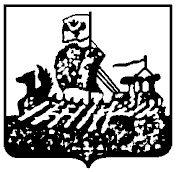 ДЕПАРТАМЕНТ ГОСУДАРСТВЕННОГО РЕГУЛИРОВАНИЯ                                  ЦЕН И ТАРИФОВ КОСТРОМСКОЙ ОБЛАСТИПРОТОКОЛзаседания правления департаментагосударственного регулированияцен и тарифов Костромской областиот «01» декабря 2015 года	                                                                               № 61г. Кострома УТВЕРЖДАЮДиректор департамента государственного регулирования цен и тарифов Костромской области______________И.Ю. СолдатоваПрисутствовали члены Правления:Приглашенные:Вопрос 1: «Об утверждении повестки заседания правления департамента государственного регулирования цен и тарифов Костромской области (далее - ДГРЦ и Т КО)».СЛУШАЛИ:Главного специалиста-эксперта отдела финансов, проверок и контроля департамента государственного регулирования цен и тарифов Костромской области по рассматриваемым вопросам правления Соловьёву Е.С.  Все члены правления, принимавшие участие в рассмотрении повестки, поддержали единогласно. Солдатова И.Ю.– Принять повестку.РЕШИЛИ:Принять повестку заседания правления ДГРЦ и Т КО.Вопрос  2: «Об установлении тарифов  на горячее водоснабжение в открытой системе  ПАО «Красносельский Ювелирпром» на 2016-2018 годы».СЛУШАЛИ: Уполномоченного по делу Каменскую Г.А., сообщившего по рассматриваемому вопросу следующее. ПАО «Краснсоельский Ювелирпром» представило в департамент государственного регулирования цен и тарифов Костромской области заявление вх. № О-751 от 14.04.2015 г. и материалы для установления тарифов на горячую воду в открытой  системе горячего водоснабжения на 2016 год.В рамках полномочий, возложенных постановлением администрации Костромской области от 31.07.2012 № 313-а «О департаменте государственного  регулирования цен и тарифов Костромской области», ДГРЦ и Т КО принято решение об открытии дела по установлению тарифов на горячую воду в открытой системе теплоснабжения от 20.04.2015 г. № 35.Расчет тарифов на горячую воду в открытой  системе теплоснабжения (горячее водоснабжение) для ПАО «Красносельский Ювелирпром» в соответствии действующим законодательством, руководствуясь положениями в сфере теплоснабжения, закрепленными Федеральным законом от 27.07.2010 № 190-ФЗ «О теплоснабжении», Основами ценообразования в сфере теплоснабжения, утвержденных постановлением Правительства РФ от 22.10.2012 г. № 1075 «О ценообразовании в сфере теплоснабжения», методическими указаниями по расчету регулируемых цен (тарифов) в сфере теплоснабжения, утвержденных Приказом ФСТ России от 13.06.2013 № 760-э.Тариф на горячую воду включает в себя компонент на теплоноситель и компонент на тепловую энергию.Компонент на теплоноситель установлен в соответствии с пунктом                        112  Методических указаний по расчету регулируемых тарифов в сфере водоснабжения и водоотведения, утвержденными     приказом ФСТ России от 27.12.2013 №1746-э  Значение компонента на тепловую энергию определяется из установленного тарифа на тепловую энергию на 2016 год, отпускаемую ПАО  «Красносельский Ювелирпром»  (утвержден постановлением департамента ГРЦ и Т Костромской области от 17.11.2015 г. № 15/292).Таким образом, на утверждение Правления департамента государственного регулирования цен и тарифов Костромской области предлагаются величины компонентов для расчета тарифов на горячую воду для ПАО «Красносельский Ювелирпром»  в открытой системе горячего водоснабжения на 2016 г. в размерах: с 01.01.2016 г. по 30.06.2016 г.:- компонент на теплоноситель – 13,63 руб./м3;- компонент на тепловую энергию – 1740,00 руб./Гкал.с 01.07.2016 г. по 31.12.2016 г.:- компонент на теплоноситель – 14,20  руб./м3;- компонент на тепловую энергию – 1812,81 руб./Гкал .Все члены Правления, принимавшие участие в рассмотрении вопроса № 2 Повестки, предложение уполномоченного по делу Каменской Г.А. поддержали единогласно.Солдатова И.Ю. – Принять предложение уполномоченного по делу.РЕШИЛИ:1. Установить тарифы на горячую воду в открытой системе теплоснабжения (горячее водоснабжение) для ПАО «Красносельский Ювелирпром» на 2016 год : 2. Постановление об установлении тарифов на горячую воду в открытой системе теплоснабжения (горячее водоснабжение) подлежит официальному опубликованию и вступает в силу с 1 января 2016 года.3. Утвержденные тарифы являются фиксированными, занижение и (или) завышение организацией указанных тарифов является нарушением порядка ценообразования.4. Раскрыть информацию по стандартам раскрытия в установленные сроки, в соответствии с действующим законодательством. 5. Направить в ФАС России информацию по тарифам для включения в реестр субъектов естественных монополий в соответствии с требованиями законодательства.    Вопрос 3: «О корректировки долгосрочных тарифов на тепловую энергию, поставляемую ОГБУ «Островский ПНИ» потребителям Клеванцовского сельского поселения на 2016-2017 годы».СЛУШАЛИ:Уполномоченного по делу Колышеву Д.А., сообщившего по рассматриваемому вопросу следующее. ОГБУ «Островский ПНИ» представило в департамент государственного регулирования цен и тарифов Костромской области заявление о корректировки долгосрочных тарифов на 2016 год вх. от 02.04.2015 г. № О-604.В рамках полномочий, возложенных постановлением администрации Костромской области от 31.07.2012 года № 313-а «О департаменте государственного регулирования цен и тарифов Костромской области», ДГРЦТ КО принято решение об открытии дела о корректировке тарифов на тепловую энергию на 2016год от 08.04.2015 г. № 25. В соответствии с прогнозом социально-экономического развития затраты 2015 года (базового периода) операционные (подконтрольные) расходы  проиндексированы на индекс потребительских цен, который составит в 2016 году 106,4%.  Неподконтрольные расходы не изменяются, расходы на приобретение энергетических ресурсов и холодной воды индексируются в соответствии с прогнозом социально-экономического развития. Нормативный уровень прибыли с 01.07.2016 г. составил 0,5 % .Предлагается установить экономически обоснованные тарифы на тепловую энергию, отпускаемую ОГБУ «Островский ПНИ» потребителям Клеванцовского сельского поселения Островского муниципального района Костромской области:с 01.01.2016 г. размере:1 806,87 руб./Гкал (НДС не облагается),с 01.07.2016 г. в размере: 1 877,13 руб./Гкал (НДС не облагается).Все члены Правления, принимавшие участие в рассмотрении вопроса № 3 Повестки, предложение уполномоченного по делу Д.А. Колышевой поддержали единогласно.Солдатова И.Ю. – Принять предложение уполномоченного по делу.РЕШИЛИ:1. Установить тарифы на тепловую энергию для ОГБУ «Островский ПНИ»  потребителям Островского муниципального района в горячей воде в размере: Тарифы на тепловую энергию, отпускаемую ОГБУ «Островский ПНИ» налогом на добавленную стоимость не облагается в соответствии с главой 26.2 части второй Налогового кодекса Российской Федерации.2. Установленные долгосрочные параметры регулирования ОГБУ «Островский ПНИ» на 2015-2017 годы с использованием метода индексации установленных тарифов оставить без изменений.3. Установленные плановые значения показателей надежности и энергетической эффективности для ОГБУ «Островский ПНИ» на 2015-2017 годы оставить без изменений:4.Постановление об установлении тарифов на тепловую энергию подлежит официальному опубликованию и вступает в силу с 1 января 2016 года.5. Утвержденные тарифы являются фиксированными, занижение и (или) завышение организацией указанных тарифов является нарушением порядка ценообразования.6. Раскрыть информацию по стандартам раскрытия в установленные сроки, в соответствии с действующим законодательством. 7. Направить в УФАС России информацию по тарифам для включения в реестр субъектов естественных монополий в соответствии с требованиями законодательства.Вопрос 4:  «О корректировке долгосрочных тарифов на тепловую энергию, поставляемую ЧУ «Санаторий «Щелыково» СТД РФ» потребителям Адищевского сельского поселения Островского муниципального района на 2016 год».СЛУШАЛИ:          Уполномоченного по делу Колышеву Д.А., сообщившего по рассматриваемому вопросу следующее. «Санаторий «Щелыково» СТД РФ» представило в департамент государственного регулирования цен и тарифов Костромской области заявление о корректировки долгосрочных тарифов на 2016 год вх. от 29.04.2015 г. № О-1041.В рамках полномочий, возложенных постановлением администрации Костромской области от 31.07.2012 года № 313-а «О департаменте государственного регулирования цен и тарифов Костромской области», ДГРЦТ КО принято решение об открытии дела о корректировке тарифов на тепловую энергию на 2016 год от 30.04.2015 г. № 95. В соответствии с прогнозом социально-экономического развития затраты 2015 года (базового периода) операционные (подконтрольные) расходы  проиндексированы на индекс потребительских цен, который составит в 2016 году 106,4%.  Неподконтрольные расходы не изменяются, расходы на приобретение энергетических ресурсов и холодной воды индексируются в соответствии с прогнозом социально-экономического развития. Нормативный уровень прибыли с 01.07.2016 г. составил 0,5 % .Предлагается установить экономически обоснованные тарифы на тепловую энергию, отпускаемую «Санаторий «Щелыково» СТД РФ»  потребителям Адищевского сельского поселения Островского муниципального района Костромской области:с 01.01.2016 г. размере:1 806,87 руб./Гкал (без НДС),с 01.07.2016 г. в размере: 1 877,13 руб./Гкал (без НДС).Все члены Правления, принимавшие участие в рассмотрении вопроса № 4 Повестки, предложение уполномоченного по делу Д.А. Колышевой поддержали единогласно.Солдатова И.Ю. – Принять предложение уполномоченного по делу.РЕШИЛИ:1. Установить тарифы на тепловую энергию для «Санаторий «Щелыково» СТД РФ»  потребителям Островского муниципального района в горячей воде в размере: 2. Установленные долгосрочные параметры регулирования «Санаторий «Щелыково» СТД РФ» на 2015-2017 годы с использованием метода индексации установленных тарифов оставить без изменений:3. Установленные плановые значения показателей надежности и энергетической эффективности для «Санаторий «Щелыково» СТД РФ» на 2015-2017 годы оставить без изменений.4. Постановление об установлении тарифов на тепловую энергию подлежит официальному опубликованию и вступает в силу с 1 января 2016 года.5. Утвержденные тарифы являются фиксированными, занижение и (или) завышение организацией указанных тарифов является нарушением порядка ценообразования.6. Раскрыть информацию по стандартам раскрытия в установленные сроки, в соответствии с действующим законодательством. 7. Направить в УФАС России информацию по тарифам для включения в реестр субъектов естественных монополий в соответствии с требованиями законодательства.Вопрос 5: «Об установлении размера платы за технологическое присоединение газоиспользующего оборудования к сетям газораспределения акционерного общества «Газпром газораспределение Кострома» на территории Костромской области и стандартизированных тарифных ставок, определяющих её величину, на 2016 год и о признании утратившим силу постановления департамента государственного регулирования цен и тарифов Костромской области от 08.12.2014 №14/395».СЛУШАЛИ:Уполномоченного по делу Смирнову Э.С., сообщившую по рассматриваемому вопросу следующее.Акционерное общество «Газпром газораспределение Кострома»  (далее – АО «Газпром газораспределение Кострома») направило в адрес ДГРЦ и Т КО заявление с расчетными материалами на установление стандартизированных тарифных ставок и платы за технологическое присоединение (от 30.09.2015 №02/1660).В своем заявлении АО «Газпром газораспределение Кострома» просит утвердить размер платы за технологическое присоединение и стандартизированных тарифных ставок для определения её величины на 2016 год в соответствии с прогнозным среднегодовым уровнем инфляции.Размер платы и ставок для определения её величины определяется в соответствии со следующей нормативно-правовой базой:1) Федеральный закон от 31 марта 1999 года № 69-ФЗ «О газоснабжении в Российской Федерации»;2) постановление Правительства Российской Федерации от 29 декабря 2000 года № 1021 «О государственном регулировании цен на газ, тарифов на услуги по его транспортировке и платы за технологическое присоединение газоиспользующего оборудования к газораспределительным сетям на территории Российской Федерации»;3) постановление Правительства Российской Федерации от 30 декабря 2013 года № 1314 «Об утверждении Правил подключения (технологического присоединения) объектов капитального строительства к сетям газораспределения, а также об изменении и признании утратившими силу некоторых актов Правительства Российской Федерации»;4) Методические указания по расчету размера платы за технологическое присоединение газоиспользующего оборудования к сетям газораспределения и (или) стандартизированных тарифных ставок, определяющих её величину, утвержденные приказом Федеральной службы по тарифам от 28 апреля 2014 года №101-э/3.После проведения экспертизы расчетных и обосновывающих материалов предлагается установить следующие стандартизированные тарифные ставки:Стандартизированную тарифную ставку на покрытие расходов ГРО, связанных с разработкой проектной документации, для случаев, когда протяженность строящейся (реконструируемой) сети газораспределения, измеряемая по прямой линии от границы земельного участка до сети газораспределения ГРО, составляет более 150 метров (С1) предлагается установить в размере 251 695,98 руб./ед. (без НДС).Рост к году предыдущему составит 107,4% (согласно прогнозу социально-экономического развития на 2016 год и плановые периоды 2017-2018 годов).Стандартизированную тарифную ставку на покрытие расходов ГРО, связанных с разработкой проектной документации, для случаев, когда протяженность строящейся (реконструируемой) сети газораспределения, измеряемая по прямой линии от границы земельного участка до сети газораспределения ГРО, составляет 150 метров и менее (С2) предлагается установить в размере:с учетом затрат на прохождение процедуры государственной экспертизы  -  4 398,80 руб./м3 в час;без учета затрат по прохождение процедуры государственной экспертизы в размере - 1 091,80 руб./м3 в час.Стандартизированные тарифные ставки на покрытие расходов ГРО, связанных со строительством (реконструкцией) стального газопровода i-того диапазона диаметров и j-того типа прокладки, используемая для случаев, когда протяженность строящейся (реконструируемой) сети газораспределения, измеряемая по прямой линии от границы земельного участка до сети газораспределения ГРО, составляет более 150 метров (С3ij) предлагается сохранить на уровне предыдущего периода регулирования (в соответствии с постановлением ДГРЦ и Т КО от 08 декабря 2014 года №14/395 «Об установлении размера платы за технологическое присоединение газоиспользующего оборудования к сетям газораспределения открытого акционерного общества «Газпром газораспределение Кострома» на территории Костромской области и стандартизированных тарифных ставок, определяющих её величину, на 2015 год и о признании утратившим силу постановления департамента государственного регулирования цен и тарифов Костромской области от 06.05.2014 №14/60») (таблица №5.1):Таблица № 5.1Стандартизированные тарифные ставки на покрытие расходов ГРО, связанных со строительством (реконструкцией) полиэтиленового газопровода k-того диапазона диаметров, используемая для случаев, когда протяженность строящейся (реконструируемой) сети газораспределения, измеряемая по прямой линии от границы земельного участка до сети газораспределения ГРО, составляет более 150 метров (С4k) предлагается сохранить на уровне предыдущего периода регулирования (таблица №5.2).Таблица № 5.2Стандартизированные тарифные ставки на покрытие расходов ГРО, связанных со строительством (реконструкцией) газопроводов всех диаметров, материалов труб и типов прокладки, для случаев, когда протяженность строящейся (реконструируемой) сети газораспределения, измеряемая по прямой линии от границы земельного участка до сети газораспределения ГРО, составляет 150 метров и менее (С5) предлагается сохранить на уровне предыдущего периода регулирования (таблица № 5.3).Таблица № 5.3Стандартизированные тарифные ставки на покрытие расходов ГРО, связанных со строительством (реконструкцией) газорегуляторных пунктов  n-ного диапазона максимального часового расхода газа (С6n) предлагается сохранить на уровне предыдущего периода регулирования (таблица № 5.4).Таблица № 5.4Стандартизированные тарифные ставки на покрытие расходов ГРО, связанных с проверкой выполнения Заявителем технических условий и осуществлением фактического подключения (технологического присоединения) объектов капитального строительства Заявителя к сети газораспределения посредством осуществления комплекса технических мероприятий, обеспечивающих физическое соединение (контакт) объектов исполнителя и стального газопровода ГРО i-того диапазона диаметров (полиэтиленового газопровода ГРО k-того диапазона диаметров), и проведением пуска газа С8ik предлагается  установить на основании предыдущего периода регулирования с учетом индексации в размере 107,4% (согласно прогнозу социально-экономического развития на 2016 год и плановые периоды 2017-2018 годов) (таблица №5.5):Таблица №5.5Размер платы за технологическое присоединение газоиспользующего оборудования с максимальным расходом газа, не превышающим 15 куб. метров в час, с учетом расхода газа ранее подключенного в данной точке подключения газоиспользующего оборудования заявителя (для заявителей, намеревающихся использовать газ для целей предпринимательской (коммерческой) деятельности), или 5 куб. метров в час, с учетом расхода газа ранее подключенного в данной точке подключения газоиспользующего оборудования заявителя (для прочих заявителей), при условии, что расстояние от газоиспользующего оборудования до сети газораспределения газораспределительной организации, в которую подана заявка, с проектным рабочим давлением не более 0,3 МПа, измеряемое по прямой линии до точки подключения, составляет не более 200 метров, и сами мероприятия предполагают строительство только газопроводов-вводов (без устройства пунктов редуцирования газа) предлагается установить на основании предыдущего периода регулирования с учетом индексации 107,4% (согласно прогнозу социально-экономического развития Российской Федерации на 2016 год и плановые периоды 2017-2018 годов) (таблица №5.6):Таблица № 5.6Кроме этого для данной группы заявителей предлагается установить экономически обоснованную плату за технологическое присоединение и соответствующие выпадающие доходы (таблица № 5.7):Таблица № 5.7Выпадающие доходы от технологического присоединения на 2016 год определены в размере 36 463 611,13 руб.:2014 год (факт, план) – 324 152,79 руб. (без НДС);2015 год (факт, план) – 14 283 012,35 руб. (без НДС);2016 год (план) – 21 856 445,99 руб. (без НДС).Все члены правления, принимавшие участие в рассмотрении вопроса № 5 повестки, предложение Смирновой Э.С. поддержали единогласно.Якимова Л.А. – Принять предложение уполномоченного по делу.РЕШИЛИ УСТАНОВИТЬ:Для расчета платы за технологическое присоединение к газораспределительным сетям АО «Газпром газораспределение Кострома» на территории Костромской области для случаев технологического присоединения газоиспользующего оборудования с максимальным расходом газа 500 куб. метров газа в час и менее и (или) проектным рабочим давлением в присоединяемом газопроводе 0,6 МПа и менее стандартизированные тарифные ставки на 2016 год согласно предложениям консультанта отдела регулирования в электроэнергетике и газе ДГРЦ и Т КО.Размер платы за технологическое присоединение газоиспользующего оборудования к газораспределительным сетям АО «Газпром газораспределение Кострома» на территории Костромской области на 2016 год согласно предложениям консультанта отдела регулирования в электроэнергетике и газе ДГРЦ и Т КО.Размер экономически обоснованной платы за технологическое присоединение газоиспользующего оборудования к газораспределительным сетям АО «Газпром газораспределение Кострома» на территории Костромской области на 2016 год и соответствующие выпадающие доходы согласно предложениям консультанта отдела регулирования в электроэнергетике и газе ДГРЦ и Т КО.Постановление подлежит официальному опубликованию и вступает в силу с 1 января 2016 года.Утвержденная плата и стандартизированные тарифные ставки для определения её величины являются фиксированными, занижение и (или) завышение организацией указанной платы и (или) ставок является нарушением порядка ценообразования.Раскрыть информацию по стандартам раскрытия в установленные сроки, в соответствии с действующим законодательством. Направить в УФАС России информацию по тарифам для включения в реестр субъектов естественных монополий в соответствии с требованиями законодательства.РЕШИЛИ ПРИЗНАТЬ УТРАТИВШИМИ СИЛУ:Постановление департамента государственного регулирования цен и тарифов Костромской области от 08 декабря 2014 года №14/395 «Об установлении размера платы за технологическое присоединение газоиспользующего оборудования к сетям газораспределения открытого акционерного общества «Газпром газораспределение Кострома» на территории Костромской области и стандартизированных тарифных ставок, определяющих её величину, на 2015 год и о признании утратившим силу постановления департамента государственного регулирования цен и тарифов Костромской области от 06.05.2014 №14/60».Пункт 4 постановления департамента государственного регулирования цен и тарифов Костромской области от 19 декабря 2014 года №14/467 «О внесении изменений в постановления департамента государственного регулирования цен и тарифов Костромской области»;Постановление департамента государственного регулирования цен и тарифов Костромской области от 10 июля 2015 года №15/112 «О внесении изменения в постановление департамента государственного регулирования цен и тарифов Костромской области от 08.12.2014 №14/395».Вопрос 6: «Об утверждении платы за технологическое присоединение объекта газификации (постройки фермерского хозяйства), расположенного по адресу: Костромская область, Красносельский район, село Сунгурово, в 550 м. на запад от  ОМЗ №009, к газораспределительным сетям АО «Газпром газораспределение Кострома» по индивидуальному проекту».СЛУШАЛИ: Уполномоченного по делу Смирнову Э.С. сообщившего по рассматриваемому вопросу следующее. Филиал «Облгазстрой» (далее - филиал) направил в адрес ДГРЦ и Т КО заявление с расчетными материалами на утверждение индивидуальной платы за технологическое присоединение к газораспределительным сетям объекта газификации (постройки фермерского хозяйства), расположенного по адресу: Костромская область, Красносельский район, село Сунгурово, в 550 м  (от 29.10.2015 №02/1884).Плата за технологическое присоединение определяется в соответствии со следующей нормативно-правовой базой:Федеральный закон от 31.03.1999 № 69-ФЗ «О газоснабжении в Российской Федерации»;постановление Правительства РФ от 29.12.2000 № 1021 «О государственном регулировании цен на газ, тарифов на услуги по его транспортировке и платы за технологическое присоединение газоиспользующего оборудования к газораспределительным сетям на территории Российской Федерации» (вместе с «Основными положениями формирования и государственного регулирования цен на газ, тарифов на услуги по его транспортировке и платы за технологическое присоединение газоиспользующего оборудования к газораспределительным сетям на территории Российской Федерации»);постановление Правительства РФ от 30.12.2013 № 1314 «Об утверждении Правил подключения (технологического присоединения) объектов капитального строительства к сетям газораспределения, а также об изменении и признании утратившими силу некоторых актов Правительства Российской Федерации»;приказ ФСТ России от 28.04.2014 № 101-э/3 «Об утверждении Методических указаний по расчету размера платы за технологическое присоединение газоиспользующего оборудования к сетям газораспределения и (или) стандартизированных тарифных ставок, определяющих ее величину» (далее –Методические указания).Филиал представил расчет платы за технологическое присоединение объекта газификации (постройки фермерского хозяйства), расположенного по адресу: Костромская область, Красносельский район, село Сунгурово, в 550 м. на запад от ОМЗ №009, к газораспределительным сетям АО «Газпром газораспределение Кострома» по индивидуальному проекту в размере 856,66 тыс. руб. (без НДС). В соответствии с частью 1 статьи 49 Градостроительного кодекса Российской Федерации проектная документация объектов капитального строительства и результаты инженерных изысканий, выполненных для подготовки такой проектной документации, подлежат экспертизе, за исключением случаев, предусмотренных частями 2, 3 и 3.1 настоящей статьи.Таким образом, данной нормой четко определены случаи, при которых проектная документация и результаты инженерных изысканий не подлежат экспертизе. Перечень этих случаев является закрытым и расширительному толкованию не подлежит.В результате этого заключение экспертизы на технологическое присоединение данного объекта не требуется.Проверка достоверности сметной стоимости локальных сметных расчетов проходила в департаменте топливно-энергетического комплекса и жилищно-коммунального хозяйства Костромской области.После экспертизы локальных сметных расчетов размер платы составил                         (таблица № 6.1):Таблица № 6.1Затраты на подключение объекта объекта газификации (постройки фермерского хозяйства), расположенного по адресу: Костромская область, Красносельский район, село Сунгурово, в 550 м. на запад от  ОМЗ №009, к газораспределительным сетям АО «Газпром газораспределение Кострома» снижены по следующим основаниям:К затратам на проектные работы применен коэффициент к=0,6 согласно Методическим указаниям по применению СБЦ на проектные работы в строительстве, утвержденным приказом Министерства регионального развития Российской Федерации от 29.11.2009 №620;Затраты на перевозку рабочих по объекту: распределительный газопровод в с. Сунгурово Красносельского района Костромской области (Расчет №2) в расчет платы приняты в размере 1,983 тыс. руб. (в базовом уровне цен  2001 г.) вместо 6,320 тыс. руб., в результате корректировки стоимости 1 маш./час. (автофургон-мастерская). Снижение от предложений филиала составило 4,337 тыс. руб. (в базовом уровне цен 2001 г.);Расходы, связанные с проверкой выполнения заявителем технических условий составляют 2,14% от прямых затрат на строительство газопровода, в результате произошло снижение данных расходов на 0,773 тыс. руб.Объем затрат на налог на прибыль также скорректирован, так как прямопропорционально зависит от прямых затрат (ставка налога на прибыль 0,2).На основании вышеизложенного предлагается установить плату за технологическое присоединение объекта газификации (постройки фермерского хозяйства), расположенного по адресу: Костромская область, Красносельский район, село Сунгурово, в 550 м. на запад от ОМЗ №009, к газораспределительным сетям АО «Газпром газораспределение Кострома» в размере 732,154 тыс. руб. (без НДС). Снижение от предложения филиала составит 124,506 тыс. руб. Все члены правления, принимавшие участие в рассмотрении вопроса № 6 повестки, предложение Смирновой Э.С. поддержали единогласно.Якимова Л.А. – Принять предложение уполномоченного по делу.РЕШИЛИ:Утвердить плату за технологическое присоединение объекта газификации (постройки фермерского хозяйства), расположенного по адресу: Костромская область, Красносельский район, село Сунгурово, в 550 м. на запад от ОМЗ №009, к газораспределительным сетям АО «Газпром газораспределение Кострома» по индивидуальному проекту согласно предложению консультанта отдела регулирования в электроэнергетике и газе ДГРЦ и Т КО.Постановление вступает в силу со дня его подписания.Утвержденная плата является фиксированной, занижение и (или) завышение организацией указанной платы является нарушением порядка ценообразования.Вопрос 7: «Об установлении тарифов на тепловую энергию, поставляемую                          ООО «Тепловые сети» потребителям городского округа город Мантурово  Костромской области на 2016-2018 годы».СЛУШАЛИ:Уполномоченного по делу Тимофееву О.Б., сообщившего по рассматриваемому вопросу следующее.ООО «Тепловые сети» представило в департамент государственного регулирования цен и тарифов Костромской области заявление  вх. от 30.04.2015г.             №О- 1153 на установление тарифа на тепловую энергию на 2016-2018 годы в размере 3310,00 руб./Гкал (без НДС) при НВВ 99234,08 тыс. руб. В рамках полномочий, возложенных постановлением администрации Костромской области от 31.07.2012 года № 313-а «О департаменте государственного регулирования цен и тарифов Костромской области», ДГРЦТ КО принято решение об открытии дела по установлению тарифа на тепловую энергию на 2016-2018 годы методом индексации установленных тарифов от 07.05.2015 г. №  201. Расчет тарифов на тепловую энергию произведен в соответствии с действующим законодательством, руководствуясь положениями в сфере теплоснабжения, закрепленными Федеральным законом от 27.07.2010 года № 190-ФЗ «О теплоснабжении», Основами ценообразования в сфере теплоснабжения, утвержденных постановлением Правительства РФ от 22.10.2012 г. № 1075 «О ценообразовании в сфере теплоснабжения», Методическими указаниями, утвержденными приказом ФСТ России от 13.06.2013 г.             № 760-э «Об утверждении Методических  указаний по расчету регулируемых цен (тарифов) в сфере теплоснабжения» и Прогнозом социально-экономического развития РФ на период  2016-2018 гг.Основные плановые показатели ООО «Тепловые сети» на 2016 год (по расчету департамента ГРЦТ КО) составили:- объем произведенной тепловой энергии – 35817,38 Гкал;- объём тепловой энергии на собственные нужды котельной – 0,00 Гкал;- объем потерь тепловой энергии в теплосетях – 5836,49 Гкал;- полезный отпуск тепловой энергии – 29980,89 Гкал;- объем реализации тепловой энергии потребителям  – 29806,62 Гкал.Объем необходимой валовой выручки –94510,01 тыс. руб., в том числе:- материалы на производственные нужды – 807,27 тыс. руб.;- затраты на топливо на технологические цели – 37821,00 тыс. руб.;- затраты на электроэнергию на технологические нужды – 9673,74 тыс. руб.;- вода на технологические цели – 948,55 тыс. руб.;- водоотведение сточных вод – 92,94 тыс. руб.;- затраты на оплату труда с учетом страховых взносов – 38070,17 тыс. руб.;- расходы на ремонт, выполненный подрядным способом – 0,00 тыс. руб.;- расходы на выполнение услуг производственного характера, выполняемых сторонними организациями- 150,17 тыс. руб.;- расходы на оплату иных работ и услуг сторонними организациями-  86,46 тыс. руб.;- плата за выбросы и сбросы загрязняющих веществ в окружающую среду – 60,00 тыс. руб.;- арендная плата – 4456,3 тыс. руб.;- расходы на служебные командировки – 20,00 тыс. руб.;- расходы на обучение персонала – 20,00 тыс. руб.;- расходы на страхование производственных объектов – 28,5 тыс. руб.;- другие расходы – 1586,92 тыс. руб.;- внереализационные расходы – 30,00 тыс. руб.;- расходы, не учитываемые в целях налогообложения – 658,00 тыс. руб.В результате проведенной экспертизы представленных расчетов произведена корректировка следующих показателей.Нормативы удельных расходов топлива и технологических потерь в тепловых сетях в были утверждены в департаменте ТЭК и ЖКХ в 2013 году на 2014 год (постановление от 29.06.2015 года № 25), с тех пор не пересматривались, поэтому приняты на уровне утвержденных в 2013 году.Полезный отпуск принят по предложению организации.Расходы на материалы установлены на уровне утвержденных декабря 2015 года, с июля 2016 года проиндексированы на индекс роста цен промышленных потребителей 6,2 % в соответствии с прогнозом социально-экономического развития РФ на 2016 год и плановый период 2017-2018 годы (далее Прогноз).Снижение затрат составило 186,61 тыс. руб..Затраты на топливо установлены Департаментом на основании удельных расходов условного топлива.Цена на уголь с января 2016 года принята в соответствии со счетами-фактурами и бухгалтерскими ведомостями, с июля 2016 года цена проиндексирована на 2,0 % в соответствии с Прогнозом.Цена на дрова с января 2016 года принята в размере 500,00 руб./м3 на основании бухгалтерской ведомости о движении и остатках топлива (дров), с июля 2016 года цена на дрова принята в размере 550,00 руб./м3 на основании договоров поставки.В статье учтены расходы электрической энергии на работу электрокотельных в соответствии с Методическими указаниями.Расходы снижены на 1188,61 тыс. руб.Расходы на электрическую энергию снижены  на 865,75 тыс. руб. в результате корректировки объёма и цен.Объём принят на уровне 2015 года. Цена на электрическую энергию с января 2016 года принята на уровне средней в соответствии с выставляемыми счетами-фактурами поставщика, с июля цена проиндексирована на 7,5 % в соответствии с Прогнозом.Расходы на водоснабжение с января 2016 года приняты в соответствии с подтвержденными счетами-фактурами объёмами  и ценами, с июля проиндексированы на индекс роста цен  на коммунальные услуги в размере 4,00 %.Расходы на водоотведение приняты  в соответствии с подтвержденными счетами-фактурами объёмами  и ценами, с июля проиндексированы на индекс роста цен  на коммунальные услуги в размере 4,00 %.Затраты на оплату труда сформированы на основании штатного расписания и учетной политики предприятия, подразумевающей распределение косвенных (затраты на оплату труда цехового и управленческого персонала) пропорционально выручке.Доля расходов на тепловую энергию – 95,3 %.С января 2016 года фонд оплаты труда принят по предложению предприятия, кроме фонда оплаты труда АУП (на уровне декабря 2015 года), с июля 2016 года фонд проиндексирован на 4,1 % по предложению ООО «Тепловые сети».Ставка рабочего первого разряда с 01.01.2016 года – 5872,94 руб., с 01.07.2016 года – 6113,73 руб.Снижение расходов на оплату труда с отчислениями во внебюджетные фонды составило 2018,81 тыс. руб.Отчисления на социальные нужды с оплаты труда составляют 30,2 % от фонда оплаты труда в соответствии с действующим законодательством и страхованием работников от несчастных случаев.В статью «Расходы и услуги производственного характера» вошли расходы на оплату транспортных услуг, услуг проверки изоляции на котельных. В статью «Расходы на оплату иных работ и услуг» вошли расходы на услуги связи, коммунальные услуги, информационно-консультационные услуги. . Расходы распределены в соответствии с учетной политикой предприятия пропорционально выручке.Расходы на информационно-консультационные услуги перенесены из статьи «Другие расходы».Расходы на плату за выбросы и сбросы загрязняющих веществ, приняты на уровне 2015 года.В статье «Арендная плата» отражены расходы на аренду в соответствии с договорами.Расходы на служебные командировки и обучение персонала приняты по предложению предприятия.В статье «Другие расходы, связанные с производством и реализацией продукции» учтены расходы на охрану труда, канцелярские товары, горюче-смазочные материалы, представительские расходы, другие расходы (почтовые, услуги типографии, обслуживание и ремонт оргтехники), прочие расходы (техосмотр автотранспорта). Затраты распределены пропорционально выручке. Учтены внереализационные расходы на услуги банка.В расчет тарифов приняты расходы, не учитываемые в целях налогообложения на социальное развитие предприятия в размере 0,57 % от необходимой валовой выручкиВ соответствии с Методическими указаниями при долгосрочном регулировании методом индексации установленных тарифов, расходы 2016 года (базового периода) были сгруппированы в подконтрольные (операционные расходы), неподконтрольные расходы, расходы на приобретение ресурсов и необходимую прибыль для последующей индексации на период 2017 год и 2018 год.Подконтрольные расходы на 2017 и 2018 годы были проиндексированы на индекс потребительских цен, рекомендованные Прогнозом в размере 6,00 % на 2017 год и 5,0 % - на 2018 год.Неподконтрольные расходы не индексировались.Расходы на приобретение ресурсов были проиндексированы по видам (топливо, электрическая энергия, холодная вода, тепловая энергия) в соответствии с Прогнозом. В результате проведенной экспертизы предлагается установить экономически обоснованные тарифы на тепловую энергию, поставляемую ООО «Тепловые сети» потребителям городского округа город Мантурово Костромской области на 2016-2018 годы через тепловую сеть - теплоноситель горячая вода:-  с 01.01.2016 г.-30.06.2016 г. – 3106,00  руб./Гкал (без НДС);- с 01.07.2016 г.-31.12.2016 г. – 3224,00 руб./Гкал (без НДС), рост к декабрю 2015 г. –  3,8  %);- с 01.01.2017 г. - -30.06.2017 г. – 3224,00 руб./Гкал (без НДС);- с 01.07.2017 г. – 31.12.2017 г. – 3376,00 руб./Гкал (без НДС), рост к декабрю 2016 года – 4,7 %);- с 01.01.2018 г. – 30.06.2018 г. – 3376,00 руб./Гкал (без НДС);- с 01.07.2018 г. – 31.12.2018 г. – 3517,00 руб. / Гкал (без НДС), рост к декабрю 2017 года составит 4,2 %.Норма прибыли на 2016 год составляет  0,6 %, на 2017 год – 0,6 %, на 2018 год – 0,6 %.Возражений со стороны представителей регулируемой организации и органов местного самоуправления нет.Все члены Правления, принимавшие участие в рассмотрении вопроса № 8 Повестки, предложение уполномоченного по делу О.Б. Тимофеевой поддержали единогласно.РЕШИЛИ:1. Установить тарифы на тепловую энергию, поставляемую                                             ООО «Тепловые сети» потребителям городского округа город Мантурово Костромской области на 2016-2018 годы в размере:  2. Установить долгосрочные параметры регулирования ООО «Тепловые сети» на 2016-2018 годы с использованием метода индексации установленных тарифов:3. Установить плановые значения показателей надежности и энергетической эффективности для ООО «Тепловые сети» на  2016-2018 годы:4. Постановление об установлении тарифа на тепловую энергию подлежит  официальному  опубликованию и  вступает в силу с 1 января 2016 года.5. Утвержденный тариф является фиксированным, занижение и (или) завышение организацией указанных тарифов является нарушением порядка ценообразования.6. Раскрыть информацию по стандартам раскрытия в установленные сроки, в  соответствии с действующим законодательством. 7. Направить в ФСТ России информацию по тарифам для включения в реестр субъектов естественных монополий в соответствии с требованиями законодательства.Солдатова И.Ю. – принять предложение уполномоченного по делу.Вопрос 8: «Об установлении тарифов на тепловую энергию, поставляемую                          ООО «ТеплоСтрой» потребителям городского округа город Мантурово Костромской области на 2016-2018 годы».СЛУШАЛИ:Уполномоченного по делу Тимофееву О.Б., сообщившего по рассматриваемому вопросу следующее.ООО «ТеплоСтрой» представило в департамент государственного регулирования цен и тарифов Костромской области заявление  вх. от 30.04.2015г. № О- 1176 на установление тарифа на тепловую энергию на 2016 год для потребителей г.о.г. Мантурово в размере 3876,09 руб./Гкал (НДС не облагается) при НВВ 18481,56 тыс. руб. В рамках полномочий, возложенных постановлением администрации Костромской области от 31.07.2012 года № 313-а «О департаменте государственного регулирования цен и тарифов Костромской области», ДГРЦТ КО принято решение об открытии дел по установлению тарифа на тепловую энергию на 2016-2018 годы методом индексации установленных тарифов от 07.05.2015 г. №  202. Расчет тарифов на тепловую энергию произведен в соответствии с действующим законодательством, руководствуясь положениями в сфере теплоснабжения, закрепленными Федеральным законом от 27.07.2010 года № 190-ФЗ «О теплоснабжении», Основами ценообразования в сфере теплоснабжения, утвержденных постановлением Правительства РФ от 22.10.2012 г. № 1075 «О ценообразовании в сфере теплоснабжения», Методическими указаниями, утвержденными приказом ФСТ России от 13.06.2013 г.             № 760-э «Об утверждении Методических  указаний по расчету регулируемых цен (тарифов) в сфере теплоснабжения» и Прогнозом социально-экономического развития РФ на период  2016-2018 гг.Основные плановые показатели ООО «ТеплоСтрой» на 2016 год (по расчету департамента ГРЦТ КО) составили:- объем произведенной тепловой энергии – 5269,79 Гкал;- объём тепловой энергии на собственные нужды котельной – 0,00 Гкал;- объем потерь тепловой энергии в теплосетях – 501,7 Гкал;- полезный отпуск тепловой энергии – 4768,09 Гкал;- объем реализации тепловой энергии потребителям  – 4768,09 Гкал.Объем необходимой валовой выручки – 16995,41 тыс. руб., в том числе:- материалы на производственные нужды – 955,96 тыс. руб.;- затраты на топливо на технологические цели – 2590,95 тыс. руб.;- затраты на электроэнергию на технологические нужды – 1460,91 тыс. руб.;- вода на технологические цели – 15,7тыс. руб.;- водоотведение сточных вод – 0,00 тыс. руб.;- амортизация основных средств и нематериальных активов – 830,00 тыс. руб.-  затраты на оплату труда с учетом страховых взносов – 8989,87 тыс. руб.;- расходы на ремонт, выполненный подрядным способом – 25,00 тыс. руб.;- расходы на выполнение услуг производственного характера, выполняемых сторонними организациями- 120,52 тыс. руб.;- расходы на оплату иных работ и услуг сторонними организациями-  497,12 тыс. руб.;- плата за выбросы и сбросы загрязняющих веществ в окружающую среду – 60,00 тыс. руб.;- арендная плата – 901,2 тыс. руб.;- расходы на служебные командировки – 20,00 тыс. руб.;- расходы на обучение персонала – 10,00 тыс. руб.;- расходы на страхование производственных объектов – 28,5 тыс. руб.;- другие расходы – 340,87 тыс. руб.;- внереализационные расходы – 37,29 тыс. руб.;- расходы, не учитываемые в целях налогообложения – 111,01 тыс. руб.В результате проведенной экспертизы представленных расчетов произведена корректировка следующих показателей.Нормативы удельных расходов топлива и технологических потерь в тепловых сетях в были утверждены в департаменте ТЭК и ЖКХ в 2013 году на 2014 год (постановление от 29.06.2015 года № 25), с тех пор не пересматривались, поэтому приняты на уровне утвержденных в 2013 году.В  2014 году введена в эксплуатацию котельная, вырабатывающая тепловую энергию для населения, переселенного из ветхого жилья.Нормативы удельного расхода топлива  и тепловых потерь по вновь введенной котельной приняты по предложению ООО «ТеплоСтрой» на уровне КПД котлов 0,88 и 9,54 % потери в тепловых сетях. Полезный отпуск принят по предложению организации.Расходы на материалы установлены на уровне утвержденных декабря 2015 года.Затраты на топливо установлены Департаментом на основании удельных расходов условного топлива.Цена на уголь с января 2016 года принята на уровне утвержденной в 2015 году, с июля 2016 года цена на уголь проиндексирована на – на 2,0 % в соответствии с прогнозом социально-экономического развития РФ на 2016 год и плановый период 2017-2018 годы (далее Прогноз).Цена на дрова с января 2016 года принята на основании бухгалтерской ведомости о движении и остатках топлива (дров), с июля 2016 года цена на дрова проиндексирована на индекс роста цен промышленных производителей в соответствии с Прогнозом..Расходы снижены на 94,94 тыс. руб.Расходы на электрическую энергию снижены на 3,33 тыс. руб. в результате корректировки объёма и цен.Объём принят на основании фактических расходов за 2014 год с учетом работы новой котельной. Цена на электрическую энергию с января 2016 года принята на уровне средней в соответствии с выставляемыми счетами-фактурами поставщика, с июля цена проиндексирована на 7,5 % в соответствии с Прогнозом.Расходы на водоснабжение с января 2016 года приняты в соответствии с подтвержденными счетами-фактурами объёмами  и ценами, с июля проиндексированы на индекс роста цен  на коммунальные услуги в размере 4,00 %.В статье амортизация основных средств учтены средства на восстановление стоимости вновь введенной котельной.Затраты на оплату труда сформированы на основании штатного расписания и учетной политики предприятия, подразумевающей распределение косвенных (затраты на оплату труда цехового и управленческого персонала) пропорционально выручке.Доля расходов на тепловую энергию – 97,0 %.С января 2016 года фонд оплаты труда принят по предложению предприятия, с июля 2016 года фонд проиндексирован на 4,1 % по предложению ООО «ТеплоСтрой».Ставка рабочего первого разряда с 01.01.2016 года – 5872,94 руб., с 01.07.2016 года – 6113,73 руб.Отчисления на социальные нужды с оплаты труда составляют 30,2 % от фонда оплаты труда в соответствии с действующим законодательством и страхованием работников от несчастных случаев.В статью «Расходы и услуги производственного характера» вошли расходы на оплату транспортных услуг, услуг проверки изоляции на котельных, услуги спецтехники. В статью «Расходы на оплату иных работ и услуг» вошли расходы на коммунальные услуги, информационно-консультационные услуги, расходы по содержанию транспорта.Расходы на содержание транспорта приняты на уровне фактических за 2014 год.Расходы на плату за выбросы и сбросы загрязняющих веществ, приняты по предложению предприятия.В статье «Арендная плата» отражены расходы на аренду в соответствии с договорами.Расходы на служебные командировки, страхование производственных объектов, обучение персонала приняты по предложению предприятия.В статье «Другие расходы, связанные с производством и реализацией продукции» учтены расходы на охрану труда, канцелярские товары, горюче-смазочные материалы, представительские расходы, прочие расходы (почтовые, услуги типографии, обслуживание и ремонт оргтехники). Учтены внереализационные расходы на услуги банка.В расчет тарифов приняты расходы, не учитываемые в целях налогообложения на социальное развитие предприятия в размере 0,57 % от необходимой валовой выручкиВ соответствии с Методическими указаниями при долгосрочном регулировании методом индексации установленных тарифов, расходы 2016 года (базового периода) были сгруппированы в подконтрольные (операционные расходы), неподконтрольные расходы, расходы на приобретение ресурсов и необходимую прибыль для последующей индексации на период 2017 год и 2018 год.Подконтрольные расходы на 2017 и 2018 годы были проиндексированы на индекс потребительских цен, рекомендованные Прогнозом в размере 6,00 % на 2017 год и 5,0 % - на 2018 год.Неподконтрольные расходы не индексировались.Расходы на приобретение ресурсов были проиндексированы по видам (топливо, электрическая энергия, холодная вода, тепловая энергия) в соответствии с Прогнозом. В результате проведенной экспертизы предлагается установить экономически обоснованные тарифы на тепловую энергию, поставляемую ООО «ТеплоСтрой» потребителям городского округа город Мантурово Костромской области на 2016-2018 годы через тепловую сеть - теплоноситель горячая вода:-  с 01.01.2016 г.-30.06.2016 г. – 3575,00  руб./Гкал (НДС не облагается);- с 01.07.2016 г.-31.12.2016 г. – 3669,00 руб./Гкал ( НДС не облагается), рост к декабрю 2015 г. –  4,1  %);- с 01.01.2017 г. - 30.06.2017 г. –3669,00 руб./Гкал (НДС не облагается);- с 01.07.2017 г. – 31.12.2017 г. – 3865,00 руб./Гкал (НДС не облагается), рост к декабрю 2016 года –5,3 %);- с 01.01.2018 г. – 30.06.2018 г. – 3865,00 руб./Гкал (НДС не облагается);- с 01.07.2018 г. – 31.12.2018 г. – 4019,00 руб. / Гкал (НДС не облагается), рост к декабрю 2017 года составит 4,0 %.Норма прибыли на 2016 год составляет  0,55 %, на 2017 год – 0,57 %, на 2018 год – 0,57 %.РЕШИЛИ:1. Установить тарифы на тепловую энергию, поставляемую                                             ООО «ТеплоСтрой» потребителям городского округа город Мантурово Костромской области на 2016-2018 годы в размере:  2. Установить долгосрочные параметры регулирования ООО «ТеплоСтрой» на 2016-2018 годы с использованием метода индексации установленных тарифов:3. Установить плановые значения показателей надежности и энергетической эффективности для ООО «ТеплоСтрой» на  2016-2018 годы:4. Постановление об установлении тарифа на тепловую энергию подлежит  официальному  опубликованию и  вступает в силу с 1 января 2016 года.5. Утвержденный тариф является фиксированным, занижение и (или) завышение организацией указанных тарифов является нарушением порядка ценообразования.6. Раскрыть информацию по стандартам раскрытия в установленные сроки, в  соответствии с действующим законодательством. 7. Направить в ФСТ России информацию по тарифам для включения в реестр субъектов естественных монополий в соответствии с требованиями законодательства.Солдатова И.Ю. – принять предложение уполномоченного по делу.Вопрос 9: «Об установлении тарифов на тепловую энергию, поставляемую                          ООО «Теплосервис» потребителям городского округа город Мантурово  Костромской области на 2016-2018 годы».СЛУШАЛИ:Уполномоченного по делу Тимофееву О.Б., сообщившего по рассматриваемому вопросу следующее.ООО «Теплосервис» представило в департамент государственного регулирования цен и тарифов Костромской области заявление  вх. от 30.04.2015г. № О - 1151 на установление тарифа на тепловую энергию на 2016 год в размере 5279,00 руб./Гкал (без НДС) при НВВ 99234,08 тыс. руб. В рамках полномочий, возложенных постановлением администрации Костромской области от 31.07.2012 года № 313-а «О департаменте государственного регулирования цен и тарифов Костромской области», ДГРЦТ КО принято решение об открытии дела по установлению тарифа на тепловую энергию на 2016-2018 годы методом индексации установленных тарифов от 07.05.2015 г. №  219. 27 ноября 2015 года ООО «Теплосервис» обратился в департамент с просьбой перенести рассмотрение тарифов на 15 декабря 2015 года в связи с проведением конкурса на заключение концессионного соглашения  в отношении объектов теплоснабжения.Поэтому предлагается перенести рассмотрение данного вопроса на 15 декабря 2015 года.Все члены Правления, принимавшие участие в рассмотрении вопроса № 9 Повестки, предложение уполномоченного по делу О.Б. Тимофеевой поддержали единогласно.РЕШИЛИ:1. Перенести рассмотрение тарифов на тепловую энергию, поставляемую ООО «Теплосервис» потребителям городского округа город Мантурово на 2016-2018 годы на 15 декабря 2015 года.Солдатова И.Ю. – принять предложение уполномоченного по делу.Вопрос 10: «Об утверждении производственной программы в сфере водоснабжения ООО «Дом Ильичёвых» в сфере водоснабжения на 2016 год», Вопрос 11: «Об установлении тарифов на питьевую воду ООО «Дом Ильичёвых» на 2016 год для потребителей в Чухломском муниципальном районе».СЛУШАЛИ:Уполномоченного по делу Мельник А. В., сообщившей по рассматриваемому вопросу следующее.ООО «Дом Ильичёвых» (далее – Предприятие) представлено в департамент государственного регулирования цен и тарифов Костромской области (далее - Департамент) заявление и расчётные материалы об установлении тарифов на питьевую воду, входящий Департамента № О-1105от 28.04.2015.В рамках полномочий, возложенных на Департамент постановлением администрации Костромской области от 31.07.2012 № 313-а «О департаменте государственного  регулирования цен и тарифов Костромской области», принято решение об открытии тарифного дела и назначении уполномоченного приказом директора департамента от 07.05.2015 № 160.Расчет тарифов на питьевую воду и водоотведение Предприятия произведен в соответствии со следующими нормативно-правовыми актами:1) Налоговый кодекс Российской Федерации (далее – НК РФ);2) Федеральный закон от 07.12.2011 № 416-ФЗ «О водоснабжении и водоотведении» (далее - Закон 416);3) постановление Правительства Российской Федерации от 13.05.2013 № 406
«О государственном регулировании тарифов в сфере водоснабжения и водоотведения» (далее - Постановление 406);4) приказ ФСТ России от 27.12.2013 № 1746-э «Об утверждении методических указаний по расчёту регулируемых тарифов в сфере водоснабжения и водоотведения» (далее - Приказ 1746-э);5) приказ ФСТ России от 16.07.2014 № 1154-э «Об утверждении регламента установления тарифов в сфере водоснабжения и водоотведения» (далее – Приказ 1154-э);6) приказ Государственного комитета Российской Федерации по строительной, архитектурной и жилищной политике (Минстроя РФ) от 17.10.2014 № 640/пр «Об утверждении Методических указаний по расчету потерь горячей, питьевой, технической воды в централизованных системах водоснабжения при ее производстве и транспортировке» (далее – Приказ 640/пр);7) приказ Министерства строительства и жилищно-коммунального хозяйства Российской Федерации от 04.04.2014 № 162/пр «Об утверждении перечня показателей надежности, качества, энергетической эффективности объектов централизованных систем горячего водоснабжения, холодного водоснабжения и (или) водоотведения, порядка и правил определения плановых значений и фактических значений таких показателей» (далее- Приказ 162/пр);8) распоряжение Правительства Российской Федерации от 28.10.2015 № 2182-р (далее - Распоряжение 2182-р);9) постановление Губернатора Костромской области от 27 ноября 2015 г. № 221 «Об утверждении предельных (максимальных) индексов  изменения размера вносимой гражданами платы за коммунальные услуги в муниципальных образованиях Костромской области на 2016-2018 годы» (далее - Постановление 221).Для расчёта приняты показатели прогноза социально-экономического развития Российской Федерации на 2016 год и плановый период 2017-2018 годов.При проведении настоящей экспертизы уполномоченный по делу опирался на исходные данные, представленные Предприятием. Ответственность за достоверность исходных данных несет Предприятие. Департамент несет ответственность за методическую правомерность и арифметическую точность выполненных экономических расчетов, основанных на представленных исходных данных.В соответствии с Постановлением 406 избранны:1) метод установления тарифов - метод экономически обоснованных расходов (затрат),2) период установления тарифов – 2016 год.Предприятие применяет упрощенную систему налогообложения и не является плательщиком НДС.Предприятие не является балансодержателем имущества, предназначенного для водоснабжения и водоотведения, поэтому расходы на амортизацию основных производственных фондов в составе НВВ водоснабжения и водоотведения не заявлялись.Нормативная прибыль по предложению предприятия в НВВ водоснабжения и водооотведения не включаласьПроизводственной программой на основании предложения Предприятия установлены натуральные показатели, принятые за основу расчёта тарифов согласно Таблице № 1.Таблица № 1Объём реализации воды принят на основании расчёта, произведённого в соответствии с п.4 методических указаний, утверждённых Приказом 1746-э в размере 102,19 тыс.м3, объём потерь принят на уровне 15 % в размере 18,03 тыс. м3.Плановые значения показателей надежности, качества, энергетической эффективности объектов централизованных систем холодного водоснабжения и водоотведения утверждаются в соответствии с Приказом 162/пр на основании предложения предприятия согласно Таблице № 2.Таблица № 2В соответствии с Приказом 1746-э при установлении тарифов на питьевую воду методом экономически обоснованных расходов (затрат) величина необходимой валовой выручки (Далее НВВ) Предприятия определена исходя из экономически обоснованных планируемых производственных, ремонтных, административных расходов, а также платежей за аренду имущества и платежей по налогам. Отдельно выделены затраты на электроэнергию для наглядности показателей.Производственные расходы приняты со снижением на 73,23 тыс. руб. к предложению предприятия и составили (без эл. энергии) 1220,08 тыс. руб.Затраты на оплату труда основных производственных рабочих и цехового персонала приняты в размере 440,8 тыс. руб. и 217,06 тыс. руб. соответственно по предложению предприятия.Размер отчислений на социальные нужды принят по предложению предприятии с учётом уведомления о размере страховых взносов на обязательное социальное страхование от несчастных случаев на производстве и профессиональных заболеваний в размере 30,2 % фонда оплаты труда.Прочие прямые расходы снижены на 73,22 тыс. рублей за счёт исключения расходов на приём платежей и доставку квитанций в размере 63,13 тыс. руб. в соответствии с п. 27 Методических указаний, утверждённых Приказом 1746-э и снижения расходов на содержание водозабора и территории на 10,09 тыс. руб. до фактических значений за 2014 – 2015 годы.Расходы на электроэнергию рассчитаны исходя из фактического удельного расхода за 9 месяцев 2015 года в размере 1,15 кВтч/м3. Цена проиндексирована со второго полугодия с ростом на 7,5 %. В целом расходы на электроэнергию приняты в размере 767,37 тыс. рублей, что на 552,63 тыс. рублей меньше предложения предприятия.Ремонтные расходы составили 1155,53 тыс. рублей, приняты на основании предложения предприятия. В состав расходов в полном объёме предложения включены расходы на оплату труда ремонтных рабочих в размере 440,50 тыс. рублей. Материальные расходы на ремонт и техническое обслуживание основных средств приняты на основании плана ремонтных работ предприятия и расчёта к нему, составили 582 тыс. руб.Административные расходы приняты в размере 482,17 тыс. руб., снижены на
31,02 тыс. рублей. В полном объёме на основании предложения предприятия приняты заработная плата АУП (320,84 тыс. руб.), цеховые расходы (16,09 тыс. руб.). Снижены общеэксплуатационные расходы с 79,36 тыс. руб. до 48,35 тыс. руб. за счёт исключения необоснованных расходов на ГСМ, расходов на обслуживание контрольно-кассовой машины (в соответствии с п. 27 Методических указаний, утверждённых Приказом 1746-э) а также снижением  расходов на объявления, услуги связи и заправку картриджа до уровня фактических расходов за 9 месяцев 2015 года.Расходы на аренду основных средств приняты на основании предложения предприятия, обоснованного договором аренды, в размере 132 тыс. руб.Расходы на налоги и сборы запланированы в размере 314,88 тыс. руб. и включают сумму водного налога, налога, уплачиваемого в связи с применением упрощённой системы налогообложения и НДС с арендной платы, рассчитанных исходя натуральных производственных показателей и сложившейся НВВ Предприятия по ставкам, определённым НК РФ. Транспортный налог принят в соответствии с налоговой декларацией.Экономически обоснованные тарифы на питьевую воду на 2016 год для населения, бюджетных и прочих организаций предлагается утвердить с ростом со второго полугодия на 4,2 % к декабрю 2015 года в следующем размере: 39,02 руб/м3 с 01.01.2016 г. по 30.06.2016 г.40,67 руб/м3 с 01.07.2016 г. по 31.12.2016 г. РЕШИЛИ:1. Утвердить производственную программу ООО «Дом Ильичёвых» в сфере водоснабжения на 2016 год.2. Установить следующие тарифы на питьевую воду ООО «Дом Ильичёвых» в Чухломском муниципальном районе на 2016 год:Примечание: тарифы на питьевую воду ООО «Дом Ильичёвых» налогом на добавленную стоимость не облагаются в соответствии с главой 26.2 части второй Налогового кодекса Российской Федерации.3. Признать утратившими силу:1) постановление департамента государственного регулирования цен и тарифов Костромской области от 27 октября 2014 года № 14/251 «Об утверждении производственной программы ООО Дом Ильичёвых» в сфере водоснабжения на 2015 год, установлении тарифов на питьевую воду для потребителей ООО «Дом Ильичёвых» в Чухломском муниципальном районе на 2015 год и о признании утратившим силу постановления департамента государственного регулирования цен и тарифов Костромской области от 13.05.2014 № 14/69»;2) постановление департамента государственного регулирования цен и тарифов Костромской области от 13 марта 2015 года № 15/34 «О внесении изменений в постановление департамента государственного регулирования цен и тарифов Костромской области от 27.10.2014 № 14/251 «Об утверждении производственной программы ООО Дом Ильичёвых» в сфере водоснабжения на 2015 год, установлении тарифов на питьевую воду для потребителей ООО «Дом Ильичёвых» в Чухломском муниципальном районе на 2015 год и о признании утратившим силу постановления департамента государственного регулирования цен и тарифов Костромской области от 13.05.2014 № 14/69».4. Постановление об утверждении тарифов подлежит официальному опубликованию и вступает в силу с 1 января 2016 года.5. Утверждённые тарифы являются фиксированными, занижение и (или) завышение организацией указанных тарифов является нарушением порядка ценообразования.6. Раскрыть информацию по стандартам раскрытия в установленные сроки, в соответствии с действующим законодательством.7. Направить в ФАС России информацию по тарифам для включения в реестр субъектов естественных монополий в соответствии с требованиями законодательства.Вопрос 12: «Об установлении тарифов на тепловую энергию, поставляемую ООО «Костромская энергетическая компания» потребителям города Костромы на 2016-2018 годы».СЛУШАЛИ:         Уполномоченного по делу Фатьянову О.Ю., сообщившего по рассматриваемому вопросу следующее.          Расчет экономической обоснованности тарифа на тепловую энергию на 2016 год выполнена департаментом государственного регулирования цен и тарифов Костромской области на основании заявления ООО «Костромская энергетическая компания», в соответствии  с Федеральным законом от 27.07.2010 года   №190-ФЗ «О теплоснабжении», Основами ценообразования в сфере теплоснабжения, утвержденными постановлением Правительства РФ от 22 октября 2012 года № 1075 «О ценообразовании в сфере теплоснабжения», Методическими указаниями, утвержденными приказом ФСТ России от  13.06.2013 года № 760-э «Об утверждении Методических указаний по расчету регулируемых цен (тарифов) в сфере теплоснабжения», постановлением администрации Костромской области от 31.07.2012 года № 313-а «О департаменте государственного регулирования цен и тарифов Костромской области», прогнозом социально-экономического развития Российской Федерации на 2016 год и плановый период 2017-2018 годов, одобренном Правительством Российской Федерации 07.10.2015 года (далее - Прогноз).            При проведении настоящей экспертизы уполномоченный по делу опирался на исходные данные, представленные ООО «Костромская энергетическая компания».       Постановлением департамента от 20.04.2015 №15/70 при установлении тарифов на тепловую энергию выбран метод регулирования тарифов – метод индексации установленных тарифов.       Приказом департамента от 22.04.2015  № 38 открыто дело об установлении  тарифов на тепловую энергию ООО «Костромская энергетическая компания» на 2016-2018 годы.ООО «Костромская энергетическая компания» предложило тариф на тепловую энергию на 2016 год 1815,80 руб./Гкал, при необходимой валовой выручке 6870,04 тыс.руб. Основные плановые показатели ООО «Костромская энергетическая компания» на  2016 год по теплоснабжению (по расчету департамента ГРЦиТ КО) составили:- отпуск тепловой энергии в сеть – 4517,74 Гкал;- потери теплоэнергии в сетях – 717,74 Гкал;- объем реализации тепловой энергии потребителям (полезный отпуск) – 380,0 Гкал;  Объем необходимой валовой выручки – 5997,43 тыс.руб., в том числе: - расходы на сырье, материалы – 40,98 тыс.руб.;- расходы на покупаемые энергетические ресурсы  - 4773,92 тыс.руб.;- оплата труда  – 625,23 тыс.руб.;- страховые взносы во внебюджетные фонды – 188,82 тыс.руб.;- расходы на выполнение работ и услуг производственного характера, выполняемых по договорам со сторонними организациями и индивидуальными предпринимателями – 40,43 тыс.руб.;- расходы на оплату иных работ и услуг, выполняемых по договорам с организациями, включая расходы на оплату услуг связи, вневедомственной охраны, коммунальных услуг, юридических, аудиторских и консультационных услуг – 45,32 тыс.руб.;- арендная плата, концессионная плата, лизинговые платежи – 112,09 тыс.руб.;- другие расходы, связанные с производством и (или) реализацией продукции – 58,95 тыс.руб.;- расходы, не учитываемые в целях налогообложения – 100,22 тыс.руб.ООО «Костромская энергетическая компания» арендует трубопроводы тепловых сетей у ООО «Район тепловых сетей».Состав расходов, включаемых в необходимую валовую выручку ООО «Костромская энергетическая компания» от услуг по передаче тепловой энергии, определен в соответствии с Основами ценообразования в сфере теплоснабжения, действующим законодательством в сфере бухгалтерского и налогового учета.    В соответствии с пунктом 22 Основ ценообразования регулируемые тарифы рассчитываются на основе размера необходимой валовой выручки и расчетного объема производства тепловой энергии за расчетный период регулирования. Расчетным периодом регулирования является финансовый год. Методом регулирования тарифов принят метод индексации установленных тарифов.Расчет полезного отпуска принят на уровне утвержденных на 2015 год.Потери тепловой энергии в сети приняты в размере 717,74 Гкал на уровне утвержденных постановлением департамента ТЭК и ЖКХ КО от 04.06.2014 № 26 нормативом потерь на 2015 год.  В результате проведенной экспертизы представленных расчетов произведена корректировка следующих показателей: Статья «Расходы на сырье и материалы» - расходы увеличены на 0,98 тыс.руб. Затраты на материалы на ремонт приняты по предложению предприятия и проиндексированы в пределах Прогноза.            Статья «Расходы на покупаемые энергетические ресурсы» (Покупная тепловая энергия) - затраты снижены на 564,38 тыс. руб. с учетом стоимости 1 Гкал тепловой энергии ОАО «ТГК-2», с 01.07.2016 года цена проиндексирована на 104,2%.Статья «Оплата труда» - расходы снижены на 14,77 тыс.руб. и составляют 625,23 тыс.руб. В состав расходов на оплату труда входят заработная плата основных рабочих и заработная плата АУП. С 01.07.2016 года затраты проиндексированы на 106,4%. Статья «Страховые взносы во внебюджетные фонды»  - страховые взносы приняты в размере 30,2% от фонда оплаты труда работников ООО «Костромская энергетическая компания» и составляет 188,82 тыс.руб. Снижение затрат 3,18 тыс.руб.Статья «Расходы на выполнение работ, услуг производственного характера, выполненных по договорам со сторонними организациями или индивидуальными предпринимателями» - расходы снижены на 9,57 тыс.руб. и приняты в сумме 40,43 тыс.руб.Статья «Расходы на оплату иных работ и услуг, выполняемых по договорам с организациями, включая расходы на оплату услуг связи, вневедомственной охраны, коммунальных услуг, юридических, информационных, аудиторских и консультационных услуг» - затраты увеличены на 45,32  тыс. руб. Учтены затраты на услуги связи, информационно-консультационные услуги.Статья «Арендная плата, концессионная плата, лизинговые платежи» - затраты снижены на 497,65 тыс.руб. В состав расходов включены амортизация арендуемых сетей и налог на прибыль.Статья «Другие расходы, связанные с производством и реализацией продукции» - расходы увеличены на 58,95 тыс. руб. При формировании расходов учтены расходы на канцтовары, ГСМ.Статья «Расходы, не учитываемые в целях налогообложения» - увеличены на 100,22 тыс.руб., учтен налог на прибыль.Статья «Прибыль» - расходы приняты в сумме 11,47 тыс.руб. в размере 0,5%.В соответствии с приказом ФСТ России от 13.06.2013 г. № 760-э «Об утверждении методических указаний по расчету регулируемых цен (тарифов) в сфере теплоснабжения» затраты 2016 (базовый период) года были разделены на операционные (подконтрольные) расходы, неподконтрольные расходы и расходы на приобретение  энергетических ресурсов и холодной воды.С 01.07.2017 г. и с 01.07.2018 г. операционные (подконтрольные) расходы  проиндексированы на индекс потребительских цен, который в соответствии с прогнозом социально-экономического развития составит в 2017 году – 106,0%, в 2018 году – 105,0%. Неподконтрольные расходы не изменяются, расходы на приобретение энергетических ресурсов и холодной воды индексируются в соответствии с прогнозом социально-экономического развития. Нормативный уровень прибыли с 01.07.2017 г. и с 01.07.2018 г. составил 0,5 % .          На основании проведенного анализа технико-экономических показателей по тарифам на тепловую энергию, поставляемую ООО «Костромская энергетическая компания» потребителям города Костромы, на утверждение  Правлением департамента государственного регулирования цен и тарифов Костромской области  предлагаются экономически обоснованные тарифы на тепловую энергию на 2016-2018 год через тепловую сеть - теплоноситель горячая вода:с 01.01.2016 г. в размере: 1559,20 руб./Гкал (без НДС),с 01.07.2016 г. в размере: 1609,00 руб./Гкал (без НДС),с 01.01.2017 г. в размере: 1609,00 руб./Гкал (без НДС),с 01.07.2017 г. в размере: 1693,09 руб./Гкал (без НДС),с 01.01.2018 г. в размере: 1693,09 руб./Гкал (без НДС),с 01.07.2018 г. в размере: 1772,88 руб./Гкал (без НДС).   Все члены правления, принимавшие участие в рассмотрении вопроса № 12 повестки, предложение уполномоченного по делу Фатьяновой О.Ю. поддержали единогласно.Якимова Л.А. – Принять предложение уполномоченного по делу.РЕШИЛИ:1. Установить тарифы на тепловую энергию, поставляемую ООО «Костромская энергетическая компания» потребителям города Костромы на 2016-2018 годы:2. Установить долгосрочные параметры регулирования ООО «Костромская энергетическая компания» на 2016-2018 годы с использованием метода индексации установленных тарифов:3. Установить плановые значения показателей надежности и энергетической эффективности для ООО «Костромская энергетическая компания» на 2016-2018 годы:           4. Постановление об установлении тарифов на тепловую энергию подлежит официальному опубликованию и вступает в силу с 1 января 2016 года.5. Утвержденные тарифы являются фиксированными, занижение и (или) завышение организацией указанных тарифов является нарушением порядка ценообразования.6. Раскрыть информацию по стандартам раскрытия в установленные сроки, в соответствии с действующим законодательством. 7. Направить в ФАС России информацию по тарифам для включения в реестр субъектов естественных монополий в соответствии с требованиями законодательства.    Вопрос 13: «Об установлении тарифов на услуги по передаче тепловой энергии, оказываемые ООО «Костромская энергетическая компания» потребителям города Костромы на 2016-2018 годы».СЛУШАЛИ:         Уполномоченного по делу Фатьянову О.Ю., сообщившего по рассматриваемому вопросу следующее.          Расчет экономической обоснованности тарифов на услуги по передаче тепловой энергии на 2016 год выполнена департаментом государственного регулирования цен и тарифов Костромской области на основании заявления ООО «Костромская энергетическая компания», в соответствии  с Федеральным законом от 27.07.2010 года   №190-ФЗ «О теплоснабжении», Основами ценообразования в сфере теплоснабжения, утвержденными постановлением Правительства РФ от 22 октября 2012 года № 1075 «О ценообразовании в сфере теплоснабжения», Методическими указаниями, утвержденными приказом ФСТ России от  13.06.2013 года № 760-э «Об утверждении Методических указаний по расчету регулируемых цен (тарифов) в сфере теплоснабжения», постановлением администрации Костромской области от 31.07.2012 года № 313-а «О департаменте государственного регулирования цен и тарифов Костромской области», прогнозом социально-экономического развития Российской Федерации на 2016 год и плановый период 2017-2018 годов, одобренном Правительством Российской Федерации 07.10.2015 года (далее - Прогноз).            При проведении настоящей экспертизы уполномоченный по делу опирался на исходные данные, представленные ООО «Костромская энергетическая компания».       Постановлением департамента от 20.04.2015 №15/70 при установлении тарифов на услуги по передаче тепловой энергии выбран метод регулирования тарифов – метод индексации установленных тарифов.       Приказом департамента от 22.05.2015  № 37 открыто дело об установлении  тарифов на услуги по передаче тепловой энергии ООО «Костромская энергетическая компания» на 2016-2018 годы.ООО «Костромская энергетическая компания» предложило тариф на услуги по передаче тепловой энергии на 2016 год 199,42 руб./Гкал, при необходимой валовой выручке 3468,82 тыс.руб. Основные плановые показатели ООО «Костромская энергетическая компания» на  2016 год по теплоснабжению (по расчету департамента ГРЦиТ КО) составили:- отпуск тепловой энергии в сеть – 19018,8 Гкал;- потери теплоэнергии в сети ЭСО – 1473,8 Гкал;- объем реализации тепловой энергии потребителям (полезный отпуск) – 17545,0 Гкал;  Объем необходимой валовой выручки – 2325,36 тыс.руб., в том числе: - расходы на сырье, материалы – 82,26 тыс.руб.;- расходы на покупаемые энергетические ресурсы (покупная тепловая энергия, в т.ч. компенсация потерь в сетях) – 1561,06 тыс.руб.;- оплата труда  – 351,88 тыс.руб.;- страховые взносы во внебюджетные фонды – 106,27 тыс.руб.;- расходы на выполнение работ и услуг производственного характера, выполняемых по договорам со сторонними организациями или индивидуальными предпринимателями – 55,13 тыс.руб.;- расходы на оплату иных работ и услуг, выполняемых по договорам с организациями, включая расходы на оплату услуг связи, вневедомственной охраны, коммунальных услуг, юридических, информационных, аудиторских и консультационных услуг – 30,37 тыс.руб.;- арендная плата, концессионная плата, лизинговые платежи – 71,67 тыс.руб.;- другие расходы, связанные с производством и (или) реализацией продукции – 37,13 тыс.руб.;- расходы, не учитываемые в целях налогообложения – 24,41 тыс.руб.;- прибыль – 5,2 тыс.руб.ООО «Костромская энергетическая компания» арендует трубопроводы тепловых сетей у ООО «Район тепловых сетей».Потери тепловой энергии в сети приняты в размере 201,93 Гкал на уровне утвержденных постановлением департамента ТЭК и ЖКХ КО от 04.06.2014 № 26 нормативом потерь на 2015 год. Состав расходов, включаемых в необходимую валовую выручку ООО «Костромская энергетическая компания» от услуг по передаче тепловой энергии, определен в соответствии с Основами ценообразования в сфере теплоснабжения, действующим законодательством в сфере бухгалтерского и налогового учета.    В соответствии с пунктом 22 Основ ценообразования регулируемые тарифы рассчитываются на основе размера необходимой валовой выручки и расчетного объема производства тепловой энергии за расчетный период регулирования. Расчетным периодом регулирования является финансовый год. Методом регулирования тарифов принят метод индексации установленных тарифов.В результате проведенной экспертизы представленных расчетов произведена корректировка следующих показателей:   Статья «Расходы на сырье и материалы» - расходы увеличены на 2,3 тыс.руб. Затраты на материалы на ремонт приняты по предложению предприятия и проиндексированы в пределах Прогноза.Статья «Расходы на покупаемые энергетические ресурсы» (покупная тепловая энергия, в т.ч. компенсация потерь в сетях) - затраты снижены на 78,0 тыс. руб. с учетом стоимости 1 Гкал тепловой энергии ОАО «ТГК-2», с 01.07.2016 года цена проиндексирована на 104,2%.Статья «Оплата труда» - расходы снижены на 448,1 тыс.руб.в соответствии с расчетами и составляют 351,88 тыс.руб. С 01.07.2016 года затраты проиндексированы на 106,4%. Статья «Страховые взносы во внебюджетные фонды» - страховые взносы приняты в размере 30,2% от фонда оплаты труда работников ООО «Костромская энергетическая компания» и составляют 106,27 тыс.руб. Снижение затрат 133,7 тыс.руб.Статья «Расходы на выполнение работ, услуг производственного характера, выполненных по договорам со сторонними организациями или индивидуальными предпринимателями» - расходы снижены на 44,9 тыс.руб.Статья «Расходы на оплату иных работ и услуг, выполняемых по договорам с организациями, включая расходы на оплату услуг связи, вневедомственной охраны, коммунальных услуг, юридических, информационных, аудиторских и консультационных услуг» - затраты увеличены на 30,4 тыс. руб. Учтены расходы на услуги связи, информационно-консультационные услуги.Статья «Арендная плата, концессионная плата, лизинговые платежи» - затраты снижены на 538,1 тыс.руб. В состав расходов включены амортизация арендуемых сетей и налог на прибыль.Статья «Другие расходы, связанные с производством и реализацией продукции» - расходы увеличены на 37,1 тыс. руб. При формировании расходов учтены затраты на канцтовары, ГСМ.Статья «Расходы, не учитываемые в целях налогообложения» - увеличены на 24,41тыс.руб. и включают в себя налог на прибыль.Статья «Прибыль» - расходы приняты в сумме 5,2 тыс.руб. в размере 0,5%.В соответствии с приказом ФСТ России от 13.06.2013 г. № 760-э «Об утверждении методических указаний по расчету регулируемых цен (тарифов) в сфере теплоснабжения» затраты 2016 (базовый период) года были разделены на операционные (подконтрольные) расходы, неподконтрольные расходы и расходы на приобретение  энергетических ресурсов и холодной воды.С 01.07.2017 г. и с 01.07.2018 г. операционные (подконтрольные) расходы  проиндексированы на индекс потребительских цен, который в соответствии с прогнозом социально-экономического развития составит в 2017 году – 106,0%, в 2018 году – 105,0%. Неподконтрольные расходы не изменяются, расходы на приобретение энергетических ресурсов и холодной воды индексируются в соответствии с прогнозом социально-экономического развития. Нормативный уровень прибыли с 01.07.2017 г. и с 01.07.2018 г. составил 0,5 % .          На основании проведенного анализа технико-экономических показателей по тарифам на услуги по передаче тепловой энергии, оказываемые ООО «Костромская энергетическая компания»  потребителям города Костромы, на утверждение  правлением департамента государственного регулирования цен и тарифов Костромской области  предлагаются экономически обоснованные тарифы на 2016-2018 год - теплоноситель горячая вода:с 01.01.2016 г. в размере: 130,60 руб./Гкал (без НДС),с 01.07.2016 г. в размере: 135,00 руб./Гкал (без НДС),с 01.01.2017 г. в размере: 135,00 руб./Гкал (без НДС),с 01.07.2017 г. в размере: 142,19 руб./Гкал (без НДС),с 01.01.2018 г. в размере: 142,19 руб./Гкал (без НДС),с 01.07.2018 г. в размере: 148,94 руб./Гкал (без НДС).Рост тарифа на услуги по передаче тепловой энергии с 01.07.2016 года составил 3,37%.    Все члены правления, принимавшие участие в рассмотрении вопроса № 13 повестки, предложение уполномоченного по делу Фатьяновой О.Ю. поддержали единогласно.Якимова Л.А. – Принять предложение уполномоченного по делу.РЕШИЛИ:1. Установить тарифы на услуги по передаче тепловой энергии, оказываемые ООО «Костромская энергетическая компания» потребителям города Костромы на 2016-2018 годы:2. Установить долгосрочные параметры регулирования ООО «Костромская энергетическая компания» на 2016-2018 годы с использованием метода индексации установленных тарифов:3. Установить плановые значения показателей надежности и энергетической эффективности для ООО «Костромская энергетическая компания» на 2016-2018 годы:           4. Постановление об установлении тарифов на тепловую энергию подлежит официальному опубликованию и вступает в силу с 1 января 2016 года.5. Утвержденные тарифы являются фиксированными, занижение и (или) завышение организацией указанных тарифов является нарушением порядка ценообразования.6. Раскрыть информацию по стандартам раскрытия в установленные сроки, в соответствии с действующим законодательством. 7. Направить в ФАС России информацию по тарифам для включения в реестр субъектов естественных монополий в соответствии с требованиями законодательства.    Вопрос 14: «Об установлении тарифов на услуги по передаче тепловой энергии, оказываемые ОАО «Калориферный завод» потребителям города Костромы на 2016-2018 годы».СЛУШАЛИ:         Уполномоченного по делу Фатьянову О.Ю., сообщившего по рассматриваемому вопросу следующее.          Расчет экономической обоснованности тарифов на услуги по передаче тепловой энергии на 2016 год выполнена департаментом государственного регулирования цен и тарифов Костромской области на основании заявления ОАО «Калориферный завод», в соответствии  с Федеральным законом от 27.07.2010 года   №190-ФЗ «О теплоснабжении», Основами ценообразования в сфере теплоснабжения, утвержденными постановлением Правительства РФ от 22 октября 2012 года № 1075 «О ценообразовании в сфере теплоснабжения», Методическими указаниями, утвержденными приказом ФСТ России от  13.06.2013 года № 760-э «Об утверждении Методических указаний по расчету регулируемых цен (тарифов) в сфере теплоснабжения», постановлением администрации Костромской области от 31.07.2012 года № 313-а «О департаменте государственного регулирования цен и тарифов Костромской области», прогнозом социально-экономического развития Российской Федерации на 2016 год и плановый период 2017-2018 годов, одобренном Правительством Российской Федерации 07.10.2015 года (далее - Прогноз).            При проведении настоящей экспертизы уполномоченный по делу опирался на исходные данные, представленные ОАО «Калориферный завод».       Постановлением департамента от 07.05.2015 №15/80 при установлении тарифов на услуги по передаче тепловой энергии выбран метод регулирования тарифов – метод индексации установленных тарифов.       Приказом департамента от 07.05.2015  № 188 открыто дело об установлении  тарифов на услуги по передаче тепловой энергии ОАО «Калориферный завод» на 2016-2018 годы.ОАО «Калориферный завод» предложило тариф на услуги по передаче тепловой энергии на 2016 год 1447,05 руб./Гкал, при необходимой валовой выручке 662,11 тыс.руб. Основные плановые показатели ОАО «Калориферный завод» на  2016 год по теплоснабжению (по расчету департамента ГРЦиТ КО) составили:- отпуск тепловой энергии в сеть – 621,0 Гкал;- потери теплоэнергии в сети ЭСО – 154,0 Гкал;- объем реализации тепловой энергии потребителям (полезный отпуск) – 467,0 Гкал;  Объем необходимой валовой выручки – 593,08 тыс.руб., в том числе: - расходы на покупаемые энергетические ресурсы (покупная тепловая энергия, в т.ч. компенсация потерь в сетях) – 163,11 тыс.руб.;- оплата труда  – 28,98 тыс.руб.;- страховые взносы во внебюджетные фонды – 9,3 тыс.руб.;Тепловые сети находятся в собственности ОАО «Калориферный завод».Потери тепловой энергии в сети приняты в размере 154,0 Гкал в соответствии с утвержденным постановлением департамента ТЭК и ЖКХ КО от 03.09.2015 № 29 нормативом потерь. Полезный отпуск тепловой энергии увеличен на 9,54 Гкал. Полезный отпуск тепловой энергии  рассчитан по среднегодовому фактическому отпуску за 2012-2014 годы по сторонним потребителям,  объемы приняты в соответствии с договором с ОАО «ТГК-2».Состав расходов, включаемых в необходимую валовую выручку ОАО «Калориферный завод» от услуг по передаче тепловой энергии, определен в соответствии с Основами ценообразования в сфере теплоснабжения, действующим законодательством в сфере бухгалтерского и налогового учета.    В соответствии с пунктом 22 Основ ценообразования регулируемые тарифы рассчитываются на основе размера необходимой валовой выручки и расчетного объема производства тепловой энергии за расчетный период регулирования. Расчетным периодом регулирования является финансовый год. Методом регулирования тарифов принят метод индексации установленных тарифов.В результате проведенной экспертизы представленных расчетов произведена корректировка следующих показателей:Статья «Расходы на покупаемые энергетические ресурсы»  - затраты увеличены на 31,39 тыс. руб., в т.ч. по электроэнергии затраты снижены на 7,65 тыс.руб. с учетом объемов и цены. Компенсация потерь тепловой энергии увеличена на 39,04 тыс.руб. с учетом объемов и стоимости 1 Гкал тепловой энергии ОАО «ТГК-2». С 01.07.2016 цены проиндексированы по электроэнергии на 107,5%, по тепловой энергии на 104,2%.Статья «Оплата труда» - расходы снижены на 75,22 тыс.руб.в соответствии с расчетами и составляют 28,98 тыс.руб. С 01.07.2016 года затраты проиндексированы на 106,4%. Статья «Страховые взносы во внебюджетные фонды» - страховые взносы приняты в размере 32,1% от фонда оплаты труда работников ОАО «Калориферный завод» и составляют 9,3тыс.руб. Снижение затрат 25,2тыс.руб.   В соответствии с приказом ФСТ России от 13.06.2013 г. № 760-э «Об утверждении методических указаний по расчету регулируемых цен (тарифов) в сфере теплоснабжения» затраты 2016 (базовый период) года были разделены на операционные (подконтрольные) расходы, неподконтрольные расходы и расходы на приобретение  энергетических ресурсов и холодной воды.  С 01.07.2017 г. и с 01.07.2018 г. операционные (подконтрольные) расходы  проиндексированы на индекс потребительских цен, который в соответствии с прогнозом социально-экономического развития составит в 2017 году – 106,0%, в 2018 году – 105,0%. Неподконтрольные расходы не изменяются, расходы на приобретение энергетических ресурсов и холодной воды индексируются в соответствии с прогнозом социально-экономического развития. Нормативный уровень прибыли с 01.07.2017 г. и с 01.07.2018 г. составил 0,5 % . На основании проведенного анализа технико-экономических показателей по тарифам на услуги по передаче тепловой энергии, оказываемые ОАО «Калориферный завод»  потребителям города Костромы, на утверждение  правлением департамента государственного регулирования цен и тарифов Костромской области  предлагаются экономически обоснованные тарифы на 2016-2018 год - теплоноситель горячая вода:с 01.01.2016 г. в размере: 1247,00 руб./Гкал (без НДС),с 01.07.2016 г. в размере: 1299,34 руб./Гкал (без НДС),с 01.01.2017 г. в размере: 1299,34 руб./Гкал (без НДС),с 01.07.2017 г. в размере: 1389,57 руб./Гкал (без НДС),с 01.01.2018 г. в размере: 1389,57 руб./Гкал (без НДС),с 01.07.2018 г. в размере: 1468,98 руб./Гкал (без НДС).Рост тарифа на услуги по передаче тепловой энергии с 01.07.2016 года составил 4,2%. Письменное согласие по предложенным тарифам от ОАО «Калориферный завод» получено.Все члены правления, принимавшие участие в рассмотрении вопроса № 14 повестки, предложение уполномоченного по делу Фатьяновой О.Ю. поддержали единогласно.Якимова Л.А. – Принять предложение уполномоченного по делу.РЕШИЛИ:1. Установить тарифы на услуги по передаче тепловой энергии, оказываемые ОАО «Калориферный завод» потребителям города Костромы на 2016-2018 годы:2. Установить долгосрочные параметры регулирования ОАО «Калориферный завод» на 2016-2018 годы с использованием метода индексации установленных тарифов:3. Установить плановые значения показателей надежности и энергетической эффективности для ОАО «Калориферный завод» на 2016-2018 годы:           4. Постановление об установлении тарифов на тепловую энергию подлежит официальному опубликованию и вступает в силу с 1 января 2016 года.5. Утвержденные тарифы являются фиксированными, занижение и (или) завышение организацией указанных тарифов является нарушением порядка ценообразования.6. Раскрыть информацию по стандартам раскрытия в установленные сроки, в соответствии с действующим законодательством. 7. Направить в ФАС России информацию по тарифам для включения в реестр субъектов естественных монополий в соответствии с требованиями законодательства.    Вопрос 15: «Об установлении тарифов на услуги по передаче тепловой энергии, оказываемые ГП КО «Костромское ПАТП №3» потребителям города Костромы на 2016-2018 годы».СЛУШАЛИ:         Уполномоченного по делу Фатьянову О.Ю., сообщившего по рассматриваемому вопросу следующее.          Расчет экономической обоснованности тарифов на услуги по передаче тепловой энергии на 2016 год выполнена департаментом государственного регулирования цен и тарифов Костромской области на основании заявления ГП КО «Костромское ПАТП №3», в соответствии  с Федеральным законом от 27.07.2010 года   №190-ФЗ «О теплоснабжении», Основами ценообразования в сфере теплоснабжения, утвержденными постановлением Правительства РФ от 22 октября 2012 года № 1075 «О ценообразовании в сфере теплоснабжения», Методическими указаниями, утвержденными приказом ФСТ России от  13.06.2013 года № 760-э «Об утверждении Методических указаний по расчету регулируемых цен (тарифов) в сфере теплоснабжения», постановлением администрации Костромской области от 31.07.2012 года № 313-а «О департаменте государственного регулирования цен и тарифов Костромской области», прогнозом социально-экономического развития Российской Федерации на 2016 год и плановый период 2017-2018 годов, одобренном Правительством Российской Федерации 07.10.2015 года (далее - Прогноз).            При проведении настоящей экспертизы уполномоченный по делу опирался на исходные данные, представленные ГП КО «Костромское ПАТП №3».       Постановлением департамента от 07.05.2015 №15/80 при установлении тарифов на услуги по передаче тепловой энергии выбран метод регулирования тарифов – метод индексации установленных тарифов.       Приказом департамента от 07.05.2015  № 187 открыто дело об установлении  тарифов на услуги по передаче тепловой энергии ГП КО «Костромское ПАТП №3» на 2016-2018 годы.ГП КО «Костромское ПАТП №3» предложило тариф на услуги по передаче тепловой энергии на 2016 год 453,66 руб./Гкал, при необходимой валовой выручке 1075,6 тыс.руб. Основные плановые показатели ГП КО «Костромское ПАТП №3» на  2016 год по теплоснабжению (по расчету департамента ГРЦиТ КО) составили:- отпуск тепловой энергии в сеть – 2957,06 Гкал;- потери теплоэнергии в сети ЭСО – 201,93 Гкал;- объем реализации тепловой энергии потребителям (полезный отпуск) – 2755,13 Гкал;  Объем необходимой валовой выручки – 580,88 тыс.руб., в том числе: - расходы на покупаемые энергетические ресурсы (покупная тепловая энергия, в т.ч. компенсация потерь в сетях) – 213,28 тыс.руб.;- оплата труда  – 263,21 тыс.руб.;- страховые взносы во внебюджетные фонды – 81,07 тыс.руб.;- расходы на оплату иных работ и услуг, выполняемых по договорам с организациями, включая расходы на оплату услуг связи, вневедомственной охраны, коммунальных услуг, юридических, аудиторских и консультационных услуг – 9,46 тыс.руб.;- арендная плата, концессионная плата, лизинговые платежи – 1,4 тыс.руб.;- расходы на обучение персонала – 0,06 тыс.руб.;- другие расходы, связанные с производством и (или) реализацией продукции – 8,38 тыс.руб.;- расходы, не учитываемые в целях налогообложения – 4,02 тыс.руб.;Теплотрасса находится в собственности предприятия.Потери тепловой энергии в сети приняты в размере 201,93 Гкал в соответствии с утвержденным постановлением департамента ТЭК и ЖКХ КО от 13.05.2015 № 12 нормативом потерь. Полезный отпуск тепловой энергии увеличен на 384,13 Гкал. Полезный отпуск тепловой энергии  рассчитан по среднегодовому фактическому отпуску за 2012-2014 годы по собственному производству ГП КО «Костромское ПАТП №3», по сторонним потребителям объемы приняты в соответствии с договором с ОАО «ТГК-2».Состав расходов, включаемых в необходимую валовую выручку ГП КО «Костромское ПАТП №3» от услуг по передаче тепловой энергии, определен в соответствии с Основами ценообразования в сфере теплоснабжения, действующим законодательством в сфере бухгалтерского и налогового учета.    В соответствии с пунктом 22 Основ ценообразования регулируемые тарифы рассчитываются на основе размера необходимой валовой выручки и расчетного объема производства тепловой энергии за расчетный период регулирования. Расчетным периодом регулирования является финансовый год. Методом регулирования тарифов принят метод индексации установленных тарифов.В результате проведенной экспертизы представленных расчетов произведена корректировка следующих показателей:Статья «Расходы на покупаемые энергетические ресурсы» (Покупная тепловая энергия, в т.ч. компенсация потерь в сетях) - затраты снижены на 68,22 тыс. руб. с учетом стоимости 1 Гкал тепловой энергии ОАО ТГК-2.Статья «Амортизация основных средств и нематериальных активов» - затраты снижены на 2,4 тыс.руб. Амортизация основных средств (участки теплотрассы) начислена полностью. Статья «Оплата труда» - расходы снижены на 49,19 тыс.руб.в соответствии с расчетами и составляют 263,21 тыс.руб. С 01.07.2016 года затраты проиндексированы на 106,4%. Статья «Страховые взносы во внебюджетные фонды» - страховые взносы приняты в размере 30,8% от фонда оплаты труда работников ГП КО «Костромское ПАТП №3» и составляют 81,07 тыс.руб. Снижение затрат 15,13 тыс.руб.Статья «Расходы на выполнение работ, услуг производственного характера, выполненных по договорам со сторонними организациями или индивидуальными предпринимателями» - расходы снижены на 49,1 тыс.руб. в связи с отсутствием подтверждающих материалов.Статья «Расходы на оплату иных работ и услуг, выполняемых по договорам с организациями, включая расходы на оплату услуг связи, вневедомственной охраны, коммунальных услуг, юридических, информационных, аудиторских и консультационных услуг» - затраты снижены на 9,14 тыс. руб. Учтены расходы на услуги связи, вневедомственной охраны, коммунальные услуги информационно-консультационные услуги, аудиторские услуги.Статья «Плата за выбросы и сбросы загрязняющих веществ в окружающую среду, размещение отходов и другие виды негативного воздействия на окружающую среду в пределах установленных нормативов и (или) лимитов» - затраты снижены на 0,2 тыс.руб. в связи с отсутствием деклараций.Статья «Арендная плата, концессионная плата, лизинговые платежи» - затраты снижены на 1,3 тыс.руб. В состав расходов включены земельный налог 1,5% на арендуемые площади.Статья «Расходы на служебные командировки» - расходы снижены на 0,1 тыс.руб. в связи с непредставлением подтверждающих материалов.Статья «Расходы на обучение персонала» - затраты снижены на 0,14 тыс.руб. приняты по средней по фактическим расходам 2013-2014 годы.Статья «Другие расходы, связанные с производством и реализацией продукции» - расходы снижены на 295,42 тыс. руб. При формировании расходов учтены затраты на охрану труда и технику безопасности, расходы на канцтовары, ГСМ, почтовые расходы, транспортный налог, инвентарь и др.Статья «Внереализационные расходы» - затраты снижены на 3,4 тыс.руб., в связи с отсутствием подтверждающих материалов.Статья «Расходы, не учитываемые в целях налогообложения» - снижены на 20,78 тыс.руб. и включают в себя налог на прибыль.  В соответствии с приказом ФСТ России от 13.06.2013 г. № 760-э «Об утверждении методических указаний по расчету регулируемых цен (тарифов) в сфере теплоснабжения» затраты 2016 (базовый период) года были разделены на операционные (подконтрольные) расходы, неподконтрольные расходы и расходы на приобретение  энергетических ресурсов и холодной воды.С 01.07.2017 г. и с 01.07.2018 г. операционные (подконтрольные) расходы  проиндексированы на индекс потребительских цен, который в соответствии с прогнозом социально-экономического развития составит в 2017 году – 106,0%, в 2018 году – 105,0%. Неподконтрольные расходы не изменяются, расходы на приобретение энергетических ресурсов и холодной воды индексируются в соответствии с прогнозом социально-экономического развития. Нормативный уровень прибыли с 01.07.2017 г. и с 01.07.2018 г. составил 0,5 % .На основании проведенного анализа технико-экономических показателей по тарифам на услуги по передаче тепловой энергии, оказываемые ГП КО «Костромское ПАТП №3»  потребителям города Костромы, на утверждение  правлением департамента государственного регулирования цен и тарифов Костромской области  предлагаются экономически обоснованные тарифы на 2016-2018 год - теплоноситель горячая вода:с 01.01.2016 г. в размере: 207,60 руб./Гкал (без НДС),с 01.07.2016 г. в размере: 216,30 руб./Гкал (без НДС),с 01.01.2017 г. в размере: 216,30 руб./Гкал (без НДС),с 01.07.2017 г. в размере: 229,64 руб./Гкал (без НДС),с 01.01.2018 г. в размере: 229,64 руб./Гкал (без НДС),с 01.07.2018 г. в размере: 240,81 руб./Гкал (без НДС),Рост тарифа на услуги по передаче тепловой энергии с 01.07.2016 года составил 4,2%. Письменное согласие по предложенным тарифам от ГП КО «Костромское ПАТП №3» получено. Все члены правления, принимавшие участие в рассмотрении вопроса № 15 повестки, предложение уполномоченного по делу Фатьяновой О.Ю. поддержали единогласно.Якимова Л.А. – Принять предложение уполномоченного по делу.РЕШИЛИ:1. Установить тарифы на услуги по передаче тепловой энергии, оказываемые ГП КО «Костромское ПАТП №3» потребителям города Костромы на 2016-2018 годы:2. Установить долгосрочные параметры регулирования ГП КО «Костромское ПАТП №3» на 2016-2018 годы с использованием метода индексации установленных тарифов:3. Установить плановые значения показателей надежности и энергетической эффективности для ГП КО «Костромское ПАТП №3» на 2016-2018 годы:           4. Постановление об установлении тарифов на тепловую энергию подлежит официальному опубликованию и вступает в силу с 1 января 2016 года.5. Утвержденные тарифы являются фиксированными, занижение и (или) завышение организацией указанных тарифов является нарушением порядка ценообразования.6. Раскрыть информацию по стандартам раскрытия в установленные сроки, в соответствии с действующим законодательством. 7. Направить в ФАС России информацию по тарифам для включения в реестр субъектов естественных монополий в соответствии с требованиями законодательства.    Вопрос 16: «Об установлении тарифов на тепловую энергию, поставляемую НАО «СВЕЗА Кострома» потребителям города Костромы на 2016-2018 годы».СЛУШАЛИ:         Уполномоченного по делу Фатьянову О.Ю., сообщившего по рассматриваемому вопросу следующее.          Расчет экономической обоснованности тарифа на тепловую энергию на 2016 год выполнена департаментом государственного регулирования цен и тарифов Костромской области на основании заявления НАО «СВЕЗА Кострома», в соответствии  с Федеральным законом от 27.07.2010 года   №190-ФЗ «О теплоснабжении», Основами ценообразования в сфере теплоснабжения, утвержденными постановлением Правительства РФ от 22 октября 2012 года № 1075 «О ценообразовании в сфере теплоснабжения», Методическими указаниями, утвержденными приказом ФСТ России от  13.06.2013 года № 760-э «Об утверждении Методических указаний по расчету регулируемых цен (тарифов) в сфере теплоснабжения», постановлением администрации Костромской области от 31.07.2012 года № 313-а «О департаменте государственного регулирования цен и тарифов Костромской области», прогнозом социально-экономического развития Российской Федерации на 2016 год и плановый период 2017-2018 годов, одобренном Правительством Российской Федерации 07.10.2015 года (далее - Прогноз).            При проведении настоящей экспертизы уполномоченный по делу опирался на исходные данные, представленные НАО «СВЕЗА Кострома».       Постановлением департамента от 27.04.2015 №15/73 при установлении тарифов на тепловую энергию выбран метод регулирования тарифов – метод индексации установленных тарифов.       Приказом департамента от 28.04.2015  № 64 открыто дело об установлении  тарифов на тепловую энергию НАО «СВЕЗА Кострома» на 2016-2018 годы.НАО «СВЕЗА Кострома» предложило тариф на тепловую энергию на 2016 год 1483,58 руб./Гкал, при необходимой валовой выручке 471,78 тыс.руб. Основные плановые показатели НАО «СВЕЗА Кострома» на  2016 год по теплоснабжению (по расчету департамента ГРЦиТ КО) составили:- объем реализации тепловой энергии потребителям (полезный отпуск) – 434 Гкал;  Объем необходимой валовой выручки – 629,52 тыс.руб., в том числе: - расходы на сырье, материалы – 7,16 тыс.руб.;- расходы на покупаемые энергетические ресурсы  - 493,85 тыс.руб.;- расходы на холодную воду, водоотведение – 2,23 тыс.руб.;- амортизация основных средств и нематериальных активов – 34,75 тыс.руб.;- оплата труда  – 40,88 тыс.руб.;- страховые взносы во внебюджетные фонды – 12,84 тыс.руб.;- расходы на выполнение работ и услуг производственного характера, выполняемых по договорам со сторонними организациями и индивидуальными предпринимателями – 14,24 тыс.руб.;- расходы на оплату иных работ и услуг, выполняемых по договорам с организациями, включая расходы на оплату услуг связи, вневедомственной охраны, коммунальных услуг, юридических, аудиторских и консультационных услуг – 6,98 тыс.руб.;- расходы на страхование производственных объектов, учитываемые при определении налоговой базы по налогу на прибыль – 0,11 тыс.руб.;- другие расходы, связанные с производством и (или) реализацией продукции – 4,43 тыс.руб.;- расходы, не учитываемые в целях налогообложения – 12,07 тыс.руб.Теплотрассы и тепловой пункт находятся в собственности НАО «СВЕЗА Кострома».Потребителями тепловой энергии являются организации, финансируемые из бюджета, прочие потребители.Состав расходов, включаемых в необходимую валовую выручку НАО «СВЕЗА Кострома» от производства и передачи тепловой энергии, определен в соответствии с Основами ценообразования в сфере теплоснабжения, действующим законодательством в сфере бухгалтерского и налогового учета.    В соответствии с пунктом 22 Основ ценообразования регулируемые тарифы рассчитываются на основе размера необходимой валовой выручки и расчетного объема производства тепловой энергии за расчетный период регулирования. Расчетным периодом регулирования является финансовый год. Методом регулирования тарифов принят метод индексации установленных тарифов.Расчет полезного отпуска произведен по среднегодовой за 3 года.В результате проведенной экспертизы представленных расчетов произведена корректировка следующих показателей:Статья «Расходы на сырье и материалы» увеличены на 0,2 тыс. руб., затраты приняты по предложению организации, с 01.07.2016 года проиндексированы в пределах Прогноза.  Статья «Расходы на покупаемые энергетические ресурсы» - затраты увеличены на 130,42 тыс.руб., в том числе на электроэнергию на 6,81 тыс. руб. за счет корректировки объемов поставляемой электроэнергии (СН2) и средней цены на электроэнергию за июль-сентябрь 2015 года. Покупная энергия увеличена на 123,61 тыс.руб. в соответствии с тарифами ОАО «ТГК-2». С 01.07.2016 года цены проиндексированы: электроэнергия на 107,5%, тепловая энергия на 104,2%.Статья «Расходы на холодную воду, водоотведение» - затраты увеличены на 0,13 тыс.руб., за счет корректировки объемов и цены холодной воды и водоотведения. С 01.07.2016 года цены проиндексированы в пределах Прогноза.Статья «Амортизация основных средств и нематериальных активов» - затраты снижены на 0,78 тыс.руб. Начисляется амортизация основных средств в соответствии с амортизационными группами на основании бухгалтерских документов.Статья «Оплата труда» - расходы увеличены на 0,44 тыс.руб. и составляют 40,88 тыс.руб. В состав расходов на оплату труда входят заработная плата цехового персонала и заработная плата АУП. С 01.07.2016 года затраты проиндексированы на 106,4%. Статья «Страховые взносы во внебюджетные фонды»  - страховые взносы приняты в размере 31,4% от фонда оплаты труда работников НАО «СВЕЗА Кострома». Увеличение затрат 0,14 тыс.руб.Статья «Расходы на выполнение работ, услуг производственного характера, выполненных по договорам со сторонними организациями или индивидуальными предпринимателями» расходы приняты в сумме 14,24 тыс.руб. на обслуживание производственных объектов.Статья «Расходы на оплату иных работ и услуг, выполняемых по договорам с организациями, включая расходы на оплату услуг связи, вневедомственной охраны, коммунальных услуг, юридических, информационных, аудиторских и консультационных услуг» - затраты увеличены на 6,98  тыс. руб. Учтены затраты на услуги связи, информационно-консультационные услуги.Статья «Расходы на страхование производственных объектов, учитываемых при определении налоговой базы по налогу на прибыль» - затраты приняты на уровне предложения предприятия.Статья «Другие расходы, связанные с производством и реализацией продукции» - расходы увеличены на 0,91 тыс. руб. При формировании расходов учтены затраты на охрану труда и технику безопасности, обслуживание оргтехники.Статья «Расходы, не учитываемые в целях налогообложения» - увеличены на 5,09 тыс.руб. в размере налога на прибыль.В соответствии с приказом ФСТ России от 13.06.2013 г. № 760-э «Об утверждении методических указаний по расчету регулируемых цен (тарифов) в сфере теплоснабжения» затраты 2016 (базовый период) года были разделены на операционные (подконтрольные) расходы, неподконтрольные расходы и расходы на приобретение  энергетических ресурсов и холодной воды.С 01.07.2017 г. и с 01.07.2018 г. операционные (подконтрольные) расходы  проиндексированы на индекс потребительских цен, который в соответствии с прогнозом социально-экономического развития составит в 2017 году – 106,0%, в 2018 году – 105,0%. Неподконтрольные расходы не изменяются, расходы на приобретение энергетических ресурсов и холодной воды индексируются в соответствии с прогнозом социально-экономического развития. Нормативный уровень прибыли с 01.07.2017 г. и с 01.07.2018 г. составил 0,5 % .На основании проведенного анализа технико-экономических показателей по тарифам на тепловую энергию, поставляемую НАО «СВЕЗА Кострома» потребителям города Костромы, на утверждение  Правлением департамента государственного регулирования цен и тарифов Костромской области  предлагаются экономически обоснованные тарифы на тепловую энергию на 2016-2018 год через тепловую сеть - теплоноситель горячая вода:с 01.01.2016 г. в размере:.1425,50 руб./Гкал (без НДС),с 01.07.2016 г. в размере: 1482,00 руб./Гкал (без НДС),с 01.01.2017 г. в размере: 1482,00 руб./Гкал (без НДС),с 01.07.2017 г. в размере: 1562,81 руб./Гкал (без НДС),с 01.01.2018 г. в размере: 1562,81 руб./Гкал (без НДС),с 01.07.2018 г. в размере: 1632,78 руб./Гкал (без НДС).В соответствии с приказом ФСТ России от 13.06.2013 г. № 760-э «Об утверждении методических указаний по расчету регулируемых цен (тарифов) в сфере теплоснабжения» затраты 2016 (базовый период) года были разделены на операционные (подконтрольные) расходы, неподконтрольные расходы и расходы на приобретение  энергетических ресурсов и холодной воды.С 01.07.2017 г. и с 01.07.2018 г. операционные (подконтрольные) расходы  проиндексированы на индекс потребительских цен, который в соответствии с прогнозом социально-экономического развития составит в 2017 году – 106,0%, в 2018 году – 105,0%. Неподконтрольные расходы не изменяются, расходы на приобретение энергетических ресурсов и холодной воды индексируются в соответствии с прогнозом социально-экономического развития. Нормативный уровень прибыли с 01.07.2017 г. и с 01.07.2018 г. составил 0,5 % .На основании проведенного анализа технико-экономических показателей по тарифам на тепловую энергию, поставляемую НАО «СВЕЗА Кострома» потребителям города Костромы, на утверждение  Правлением департамента государственного регулирования цен и тарифов Костромской области  предлагаются экономически обоснованные тарифы на тепловую энергию на 2016-2018 год через тепловую сеть - теплоноситель горячая вода:с 01.01.2016 г. в размере:.1425,50 руб./Гкал (без НДС),с 01.07.2016 г. в размере: 1482,00 руб./Гкал (без НДС),с 01.01.2017 г. в размере: 1482,00 руб./Гкал (без НДС),с 01.07.2017 г. в размере: 1562,81 руб./Гкал (без НДС),с 01.01.2018 г. в размере: 1562,81 руб./Гкал (без НДС),с 01.07.2018 г. в размере: 1632,78 руб./Гкал (без НДС).Письменное согласие с уровнем тарифов от НАО «СВЕЗА Кострома» получено.  Все члены правления, принимавшие участие в рассмотрении вопроса №16 повестки, предложение уполномоченного по делу Фатьяновой О.Ю. поддержали единогласно.Якимова Л.А. – Принять предложение уполномоченного по делу.РЕШИЛИ:1. Установить тарифы на тепловую энергию, поставляемую НАО «СВЕЗА Кострома» потребителям города Костромы на 2016-2018 годы:2. Установить долгосрочные параметры регулирования НАО «СВЕЗА Кострома» на 2016-2018 годы с использованием метода индексации установленных тарифов:           3. Постановление об установлении тарифов на тепловую энергию подлежит официальному опубликованию и вступает в силу с 1 января 2016 года.4. Утвержденные тарифы являются фиксированными, занижение и (или) завышение организацией указанных тарифов является нарушением порядка ценообразования.5. Раскрыть информацию по стандартам раскрытия в установленные сроки, в соответствии с действующим законодательством. 6. Направить в ФАС России информацию по тарифам для включения в реестр субъектов естественных монополий в соответствии с требованиями законодательства.    Вопрос 17: «Об установлении тарифов на тепловую энергию, поставляемую Шекшемской средней школой потребителям Шекшемского сельского поселения Шарьинского муниципального района на 2016-2018 годы».СЛУШАЛИ:Уполномоченного по делу Шипулину А.А., сообщившего по рассматриваемому вопросу следующее. Шекшемская средняя школа представила в департамент государственного регулирования цен и тарифов Костромской области заявление  вх. от 28.04.2015 г. № О-1002 и расчетные материалы  на установление тарифа на тепловую энергию на 2016 год в размере 1651,23 руб./Гкал  (без НДС) и НВВ 719,23 тыс. руб.В рамках полномочий, возложенных постановлением администрации Костромской области от 31.07.2012 года № 313-а «О департаменте государственного регулирования цен и тарифов Костромской области», ДГРЦТ КО принято решение об открытии дела по установлению тарифов на тепловую энергию на 2016-2018 годы от 07.05.2015 г. № 217. Методом регулирования выбран метод индексации установленных тарифов.Расчет тарифов на тепловую энергию произведен в соответствии с действующим законодательством, руководствуясь положениями в сфере теплоснабжения, закрепленными Федеральным законом от 27.07.2010 года № 190-ФЗ «О теплоснабжении», Основами ценообразования в сфере теплоснабжения, утвержденных постановлением Правительства РФ от 22.10.2012 г. № 1075 «О ценообразовании в сфере теплоснабжения», Прогнозом социально-экономического развития Российской Федерации на 2016 год и плановый период 2017-2018 годы, одобренном Правительством Российской Федерации 07.10.2015 года (далее – Прогноз).Основные плановые показатели Шекшемской средней школы на 2016 год (базовый период) по теплоснабжению (по расчету департамента ГРЦТ КО) составили:- объем произведенной тепловой энергии – 491,76 Гкал;- объем потерь тепловой энергии в теплосетях – 31,14 Гкал;- объем реализации тепловой энергии потребителям  – 448,86 Гкал.Объем необходимой валовой выручки – 719,23 тыс. руб., в том числе:- расходы на топливо – 199,07 тыс. руб.;- расходы на покупаемые энергетические ресурсы – 96,67 тыс. руб.;- оплата труда – 325,26 тыс. руб.;- страховые взносы во внебюджетные фонды – 98,23 тыс. руб.;В результате проведенной экспертизы представленных расчетов произведена корректировка следующих показателей.Полезный отпуск тепловой энергии снижен на 80,14 Гкал в связи с отключением двух жилых домов, отапливаемых  Шекшемской средней школой, от центрального отопления в 2015 году.Затраты на топливо снижены на 93,93 тыс. руб. Объем дров департаментом принят исходя из расчетных объемов производства тепловой энергии в соответствии с  Методикой определения потребности в топливе, электрической энергии и воде при производстве и передаче тепловой энергии с учетом удельного расхода топлива 238,10 кг/т.у.т., принятого в предыдущем периоде регулирования (предприятием не представлен утвержденный в установленном законодательством порядке норматив удельного расхода топлива и потерь). Стоимость дров принята на основании договора поставки.Расходы на электроэнергию снижены на 38,33 тыс. руб. Объем электроэнергии принят в размере, учтенном в предыдущем периоде регулирования, на 1 Гкал производства тепловой энергии. Цена на электроэнергию принята на основании фактически сложившейся цены за август-октябрь 2015 года и с 01.07.2016 года проиндексирована на 107,5%.Затраты на оплату труда снижены на 16,94 тыс. руб. и приняты в соответствии со штатным расписанием предприятия.Отчисления на социальные нужды с оплаты труда составляют 30,2 % от фонда оплаты труда в соответствии с действующим законодательством и страхованием работников от несчастных случаев.  В соответствии с Методическими указаниями при долгосрочном регулировании методом индексации установленных тарифов, расходы 2016 года были разделены на подконтрольные (операционные расходы), неподконтрольные расходы, расходы на приобретение ресурсов и необходимую прибыль для последующей индексации на период 2017 год и 2018 год.Подконтрольные расходы на 2017 и 2018 годы были проиндексированы на индексы потребительских цен, рекомендованные Прогнозом, в размере 6,0 % на 2017 год и 5,0 % на 2018 год. Неподконтрольные расходы не индексировались. Расходы на приобретение ресурсов были проиндексированы по видам (топливо, электрическая энергия, холодная вода) в соответствии с Прогнозом. Предлагается установить экономически обоснованные тарифы на тепловую энергию, поставляемую Шекшемской средней школой потребителям Шекшемского сельского поселения Шарьинского муниципального района на 2016-2018 годы: -  с 01.01.2016 г. - 30.06.2016 г. – 1572,00  руб./Гкал (без НДС);- с 01.07.2016 г. - 31.12.2016 г. – 1644,31 руб./Гкал (без НДС) (рост к декабрю 2015 года – 104,6%);- с 01.01.2017 г. - 30.06.2017 г. – 1644,31 руб./Гкал (без НДС);- с 01.07.2017 г. – 31.12.2017 г. – 1744,32 руб./Гкал (без НДС)  (рост к декабрю 2016 года – 106,1%);- с 01.01.2018 г. – 30.06.2018 г. – 1744,32 руб./Гкал (без НДС);- с 01.07.2018 г. – 31.12.2018 г. – 1834,89 руб./Гкал (без НДС) (рост к декабрю 2017 года – 105,2%).Все члены Правления, принимавшие участие в рассмотрении вопроса № 17 Повестки, предложение уполномоченного по делу А.А.Шипулиной поддержали единогласно.Солдатова И.Ю. – Принять предложение уполномоченного по делу.РЕШИЛИ:1. Установить тарифы на тепловую энергию, поставляемую Шекшемской средней школой потребителям Шекшемского сельского поселения Шарьинского муниципального района на 2016-2018 годы:2. Установить долгосрочные параметры регулирования для Шекшемской средней школы на 2016-2018 годы с использованием метода индексации установленных тарифов:3. Установить плановые значения показателей надежности и энергетической эффективности для Шекшемской средней школы на 2016-2018 годы:4. Постановление об установлении тарифов на тепловую энергию подлежит официальному опубликованию и вступает в силу с 1 января 2016 года.5. Утвержденные тарифы являются фиксированными, занижение и (или) завышение организацией указанных тарифов является нарушением порядка ценообразования.6. Раскрыть информацию по стандартам раскрытия в установленные сроки, в соответствии с действующим законодательством. 7. Направить в ФАС России информацию по тарифам для включения в реестр субъектов естественных монополий в соответствии с требованиями законодательства.    Вопрос 18: «Об установлении тарифов на тепловую энергию, поставляемую Ивановской средней школой потребителям Ивановского сельского поселения Шарьинского муниципального района на 2016-2018 годы».СЛУШАЛИ:Уполномоченного по делу Шипулину А.А., сообщившего по рассматриваемому вопросу следующее. Ивановская средняя школа представила в департамент государственного регулирования цен и тарифов Костромской области заявление  вх. от 28.04.2015 г. № О-952 и расчетные материалы  на установление тарифа на тепловую энергию на 2016 год в размере 1692,20 руб./Гкал  (без НДС) и НВВ 764,40 тыс. руб.В рамках полномочий, возложенных постановлением администрации Костромской области от 31.07.2012 года № 313-а «О департаменте государственного регулирования цен и тарифов Костромской области», ДГРЦТ КО принято решение об открытии дела по установлению тарифов на тепловую энергию на 2016-2018 годы от 30.04.2015 г. № 97. Методом регулирования выбран метод индексации установленных тарифов.Расчет тарифов на тепловую энергию произведен в соответствии с действующим законодательством, руководствуясь положениями в сфере теплоснабжения, закрепленными Федеральным законом от 27.07.2010 года № 190-ФЗ «О теплоснабжении», Основами ценообразования в сфере теплоснабжения, утвержденных постановлением Правительства РФ от 22.10.2012 г. № 1075 «О ценообразовании в сфере теплоснабжения», Прогнозом социально-экономического развития Российской Федерации на 2016 год и плановый период 2017-2018 годы, одобренном Правительством Российской Федерации 07.10.2015 года (далее – Прогноз).Основные плановые показатели Ивановской средней школы на 2016 год (базовый период) по теплоснабжению (по расчету департамента ГРЦТ КО) составили:- объем произведенной тепловой энергии – 486,16 Гкал;- объем потерь тепловой энергии в теплосетях – 22,78 Гкал;- объем реализации тепловой энергии потребителям  – 451,72 Гкал.Объем необходимой валовой выручки – 727,32 тыс. руб., в том числе:- расходы на топливо – 235,56 тыс. руб.;- расходы на покупаемые энергетические ресурсы – 77,01 тыс. руб.;- оплата труда – 318,47 тыс. руб.;- страховые взносы во внебюджетные фонды – 96,18 тыс. руб.;В результате проведенной экспертизы представленных расчетов произведена корректировка следующих показателей.Затраты на топливо увеличены на 48,26 тыс. руб. Объем дров департаментом принят исходя из расчетных объемов производства тепловой энергии в соответствии с  Методикой определения потребности в топливе, электрической энергии и воде при производстве и передаче тепловой энергии с учетом удельного расхода топлива 238,10 кг/т.у.т., принятого в предыдущем периоде регулирования (предприятием не представлен утвержденный в установленном законодательством порядке норматив удельного расхода топлива и потерь). Стоимость дров принята на основании договора поставки.Расходы на электроэнергию снижены на 36,29 тыс. руб. Объем электроэнергии принят в размере, учтенном в предыдущем периоде регулирования. Цена на электроэнергию принята на основании фактически сложившейся цены за август-октябрь 2015 года и с 01.07.2016 года проиндексирована на 107,5%.Затраты на оплату труда снижены на 37,73 тыс. руб. и приняты в соответствии со штатным расписанием предприятия.Отчисления на социальные нужды с оплаты труда составляют 30,2 % от фонда оплаты труда в соответствии с действующим законодательством и страхованием работников от несчастных случаев.  В соответствии с Методическими указаниями при долгосрочном регулировании методом индексации установленных тарифов, расходы 2016 года были разделены на подконтрольные (операционные расходы), неподконтрольные расходы, расходы на приобретение ресурсов и необходимую прибыль для последующей индексации на период 2017 год и 2018 год.Подконтрольные расходы на 2017 и 2018 годы были проиндексированы на индексы потребительских цен, рекомендованные Прогнозом, в размере 6,0 % на 2017 год и 5,0 % на 2018 год. Неподконтрольные расходы не индексировались. Расходы на приобретение ресурсов были проиндексированы по видам (топливо, электрическая энергия, холодная вода) в соответствии с Прогнозом. Предлагается установить экономически обоснованные тарифы на тепловую энергию, поставляемую Ивановской средней школой потребителям Ивановского сельского поселения Шарьинского муниципального района на 2016-2018 годы: -  с 01.01.2016 г. - 30.06.2016 г. – 1582,00  руб./Гкал (без НДС);- с 01.07.2016 г. - 31.12.2016 г. – 1648,44 руб./Гкал (без НДС) (рост к декабрю 2015 года – 104,2%);- с 01.01.2017 г. - 30.06.2017 г. – 1648,44 руб./Гкал (без НДС);- с 01.07.2017 г. – 31.12.2017 г. – 1748,07 руб./Гкал (без НДС)  (рост к декабрю 2016 года – 106,0%);- с 01.01.2018 г. – 30.06.2018 г. – 1748,07 руб./Гкал (без НДС);- с 01.07.2018 г. – 31.12.2018 г. – 1838,32 руб./Гкал (без НДС) (рост к декабрю 2017 года – 105,2%).Все члены Правления, принимавшие участие в рассмотрении вопроса №18 Повестки, предложение уполномоченного по делу А.А.Шипулиной поддержали единогласно.Солдатова И.Ю. – Принять предложение уполномоченного по делу.РЕШИЛИ:1. Установить тарифы на тепловую энергию, поставляемую Ивановской средней школой потребителям Ивановского сельского поселения Шарьинского муниципального района на 2016-2018 годы:2. Установить долгосрочные параметры регулирования для Ивановской средней школы на 2016-2018 годы с использованием метода индексации установленных тарифов:3. Установить плановые значения показателей надежности и энергетической эффективности для Ивановской средней школы на 2016-2018 годы:4. Постановление об установлении тарифов на тепловую энергию подлежит официальному опубликованию и вступает в силу с 1 января 2016 года.5. Утвержденные тарифы являются фиксированными, занижение и (или) завышение организацией указанных тарифов является нарушением порядка ценообразования.6. Раскрыть информацию по стандартам раскрытия в установленные сроки, в соответствии с действующим законодательством. 7. Направить в ФАС России информацию по тарифам для включения в реестр субъектов естественных монополий в соответствии с требованиями законодательства.    Вопрос 19: «Об установлении тарифов на тепловую энергию, поставляемую Троицкой основной школой потребителям Троицкого сельского поселения Шарьинского муниципального района на 2016-2018 годы».СЛУШАЛИ:Уполномоченного по делу Шипулину А.А., сообщившего по рассматриваемому вопросу следующее. Троицкая основная школа представила в департамент государственного регулирования цен и тарифов Костромской области заявление  вх. от 28.04.2015 г. № О-1005 и расчетные материалы  на установление тарифа на тепловую энергию на 2016 год в размере 1554,50 руб./Гкал  (без НДС) и НВВ 471,20 тыс. руб.В рамках полномочий, возложенных постановлением администрации Костромской области от 31.07.2012 года № 313-а «О департаменте государственного регулирования цен и тарифов Костромской области», ДГРЦТ КО принято решение об открытии дела по установлению тарифов на тепловую энергию на 2016-2018 годы от 07.05.2015 г. № 246. Методом регулирования выбран метод индексации установленных тарифов.Расчет тарифов на тепловую энергию произведен в соответствии с действующим законодательством, руководствуясь положениями в сфере теплоснабжения, закрепленными Федеральным законом от 27.07.2010 года № 190-ФЗ «О теплоснабжении», Основами ценообразования в сфере теплоснабжения, утвержденных постановлением Правительства РФ от 22.10.2012 г. № 1075 «О ценообразовании в сфере теплоснабжения», Прогнозом социально-экономического развития Российской Федерации на 2016 год и плановый период 2017-2018 годы, одобренном Правительством Российской Федерации 07.10.2015 года (далее – Прогноз).Основные плановые показатели Троицкой основной школы на 2016 год (базовый период) по теплоснабжению (по расчету департамента ГРЦТ КО) составили:- объем произведенной тепловой энергии – 326,23 Гкал;- объем потерь тепловой энергии в теплосетях – 15,28 Гкал;- объем реализации тепловой энергии потребителям  – 303,12 Гкал.Объем необходимой валовой выручки – 443,90 тыс. руб., в том числе:- расходы на топливо – 88,43 тыс. руб.;- расходы на покупаемые энергетические ресурсы – 68,59 тыс. руб.;- оплата труда – 220,34 тыс. руб.;- страховые взносы во внебюджетные фонды – 66,54 тыс. руб.;В результате проведенной экспертизы представленных расчетов произведена корректировка следующих показателей.Затраты на топливо увеличены на 0,43 тыс. руб. Объем дров департаментом принят исходя из расчетных объемов производства тепловой энергии в соответствии с  Методикой определения потребности в топливе, электрической энергии и воде при производстве и передаче тепловой энергии с учетом удельного расхода топлива 238,10 кг/т.у.т., принятого в предыдущем периоде регулирования (предприятием не представлен утвержденный в установленном законодательством порядке норматив удельного расхода топлива и потерь). Стоимость дров принята на основании договора поставки.Расходы на электроэнергию снижены на 37,31 тыс. руб. Объем электроэнергии принят в размере, учтенном в предыдущем периоде регулирования. Цена на электроэнергию принята на основании фактически сложившейся цены за август-октябрь 2015 года и с 01.07.2016 года проиндексирована на 107,5%.Затраты на оплату труда увеличены на 7,34 тыс. руб. и приняты в соответствии со штатным расписанием предприятия.Отчисления на социальные нужды с оплаты труда составляют 30,2 % от фонда оплаты труда в соответствии с действующим законодательством и страхованием работников от несчастных случаев.  В соответствии с Методическими указаниями при долгосрочном регулировании методом индексации установленных тарифов, расходы 2016 года были разделены на подконтрольные (операционные расходы), неподконтрольные расходы, расходы на приобретение ресурсов и необходимую прибыль для последующей индексации на период 2017 год и 2018 год.Подконтрольные расходы на 2017 и 2018 годы были проиндексированы на индексы потребительских цен, рекомендованные Прогнозом, в размере 6,0 % на 2017 год и 5,0 % на 2018 год. Неподконтрольные расходы не индексировались. Расходы на приобретение ресурсов были проиндексированы по видам (топливо, электрическая энергия, холодная вода) в соответствии с Прогнозом. Предлагается установить экономически обоснованные тарифы на тепловую энергию, поставляемую Троицкой основной школой потребителям Троицкого сельского поселения Шарьинского муниципального района на 2016-2018 годы: -  с 01.01.2016 г. - 30.06.2016 г. – 1439,00  руб./Гкал (без НДС);- с 01.07.2016 г. - 31.12.2016 г. – 1499,59 руб./Гкал (без НДС) (рост к декабрю 2015 года – 104,2%);- с 01.01.2017 г. - 30.06.2017 г. – 1499,59 руб./Гкал (без НДС);- с 01.07.2017 г. – 31.12.2017 г. – 1591,33 руб./Гкал (без НДС)  (рост к декабрю 2016 года – 106,1%);- с 01.01.2018 г. – 30.06.2018 г. – 1591,33 руб./Гкал (без НДС);- с 01.07.2018 г. – 31.12.2018 г. – 1674,24 руб./Гкал (без НДС) (рост к декабрю 2017 года – 105,2%).Все члены Правления, принимавшие участие в рассмотрении вопроса №19 Повестки, предложение уполномоченного по делу А.А.Шипулиной поддержали единогласно.Солдатова И.Ю. – Принять предложение уполномоченного по делу.РЕШИЛИ:1. Установить тарифы на тепловую энергию, поставляемую Троицкой основной школой потребителям Троицкого сельского поселения Шарьинского муниципального района на 2016-2018 годы:2. Установить долгосрочные параметры регулирования для Троицкой основной школы на 2016-2018 годы с использованием метода индексации установленных тарифов:3. Установить плановые значения показателей надежности и энергетической эффективности для Троицкой основной школы на 2016-2018 годы:4. Постановление об установлении тарифов на тепловую энергию подлежит официальному опубликованию и вступает в силу с 1 января 2016 года.5. Утвержденные тарифы являются фиксированными, занижение и (или) завышение организацией указанных тарифов является нарушением порядка ценообразования.6. Раскрыть информацию по стандартам раскрытия в установленные сроки, в соответствии с действующим законодательством. 7. Направить в ФАС России информацию по тарифам для включения в реестр субъектов естественных монополий в соответствии с требованиями законодательства.    Вопрос 20: «Об установлении тарифов на тепловую энергию, поставляемую                          ООО «Теплосервис» потребителям городского округа город Мантурово  Костромской области на 2016-2018 годы».СЛУШАЛИ:Уполномоченного по делу Тимофееву О.Б., сообщившего по рассматриваемому вопросу следующее.ООО «Теплосервис» представило в департамент государственного регулирования цен и тарифов Костромской области заявление  вх. от 30.04.2015г. № О - 1151 на установление тарифа на тепловую энергию на 2016 год в размере 5279,00 руб./Гкал (без НДС) при НВВ 99234,08 тыс. руб. В рамках полномочий, возложенных постановлением администрации Костромской области от 31.07.2012 года № 313-а «О департаменте государственного регулирования цен и тарифов Костромской области», ДГРЦТ КО принято решение об открытии дела по установлению тарифа на тепловую энергию на 2016-2018 годы методом индексации установленных тарифов от 07.05.2015 г. №  219. 27 ноября 2015 года ООО «Теплосервис» обратился в департамент с просьбой перенести рассмотрение тарифов на 15 декабря 2015 года в связи с проведением конкурса на заключение концессионного соглашения  в отношении объектов теплоснабжения.Поэтому предлагается перенести рассмотрение данного вопроса на 15 декабря 2015 года.Все члены Правления, принимавшие участие в рассмотрении вопроса № 20 Повестки, предложение уполномоченного по делу О.Б. Тимофеевой поддержали единогласно.РЕШИЛИ:1. Перенести рассмотрение тарифов на тепловую энергию, поставляемую ООО «Теплосервис» потребителям городского округа город Мантурово на 2016-2018 годы на 15 декабря 2015 года.Солдатова И.Ю. – принять предложение уполномоченного по делу.Вопрос 20: «Об утверждении производственной программы ОАО «РСП ТПК КГРЭС» в сфере водоснабжения и водоотведения на 2016 год».Вопрос 21: «Об установлении тарифов на питьевую воду и водоотведение для ОАО «РСП ТПК КГРЭС» на 2016 год и о признании утратившим силу постановления департамента государственного регулирования цен и тарифов Костромской области от 01.12.2014 № 14/371».СЛУШАЛИ:Уполномоченного по делу установления тарифов Громову Н.Г., сообщившего по рассматриваемым вопросам следующее. ОАО «Ремонтно-сервисное предприятие тепловых и подземных коммуникаций КГРЭС» (далее -  ОАО «РСП ТПК КГРЭС») направило в ДГРЦ и Т КО заявление для установления тарифов на питьевую воду и водоотведение на 2016 г. (вх. № О-1099; 1100 от 30.04.2015 г.).В рамках полномочий, возложенных постановлением администрации Костромской области от 31.07.2012 № 313-а «О департаменте государственного регулирования цен и тарифов Костромской области», учитывая, что договоры аренды муниципального имущества заканчиваются в 2016 г., департаментом ГРЦ и Т Костромской области методом регулирования тарифов на питьевую воду и водоотведение для ОАО «РСП ТПК КГРЭС»  выбран метод экономически обоснованных расходов (затрат).Расчет тарифов на питьевую воду и водоотведение произведен в соответствии с действующим законодательством, руководствуясь положениями в сфере водоснабжения и водоотведения, закрепленными Федеральным законом от 7 декабря 2011 г. № 416-ФЗ «О водоснабжении и водоотведении»; постановлением Правительства Российской Федерации от 13.05.2014 г. № 406 «О государственном регулировании тарифов в сфере водоснабжения и водоотведения»; Методическими указаниями по расчету регулируемых тарифов в сфере водоснабжения и водоотведения, утвержденные приказом ФСТ России от 27.12.2013 г. № 1746-э.При проведении настоящей экспертизы уполномоченный по делу опирался на исходные данные, представленные ОАО «РСП ТПК КГРЭС» Ответственность за достоверность исходных данных несет ОАО «РСП ТПК КГРЭС»  Департамент государственного регулирования цен и тарифов несет ответственность за методическую правомерность и арифметическую точность выполненных экономических расчетов, основанных на указанных выше исходных данных.Плановые значения показателей надежности, качества и энергетической эффективности объектов централизованных систем холодного водоснабжения и водоотведения ОАО «РСП ТПК КГРЭС» определены в соответствии с порядком и правилами определения плановых значений и фактических значений показателей надёжности, качества, энергетической эффективности объектов централизованных систем горячего водоснабжения, холодного водоснабжения и (или) водоотведения, утвержденных Приказом Министерства строительства и жилищно-коммунального хозяйства Российской Федерации от 4 апреля 2014 года № 162/пр и приняты  в следующих размерах:1. Экономическое обоснование тарифов на питьевую воду.Организация находится на общей системе налогообложения. Учитывая общую динамику снижения полезного отпуска, объемы поднятой и реализуемой питьевой воды приняты со снижением в следующих размерах:- полезный отпуск принят по предложению предприятия - 1319,60 тыс. м3, в т.ч. - население – 910,00 тыс.м3;- потребители бюджетной сферы – 76,00тыс. м3;- прочие потребители – 330,00 тыс. м3;- собственные нужды предприятия – 3,60 тыс. м3.- потери в сетях приняты в размере 8,7% в соответствии с приказом по предприятию и составили 114,81 тыс.м3;- отпуск в сеть составил – 1434,41 тыс.м3;-технологические нужды – 64,00 тыс. м3;- поднято воды – 1498,41 тыс. м3.	Предприятием предложена необходимая валовая выручка (далее – НВВ) по водоснабжению в размере 30 224,94 тыс. м3, с тарифом 22,92 руб./м3. При расчете НВВ 2016 года приняты следующие статьи затрат. 	I. Текущие расходы.1. Операционные расходы:Реагенты.Затраты на реагенты для приведения качества воды в соответствие с санитарными требованиями приняты исходя из потребности и прогнозной цены и составили 342,00 тыс. руб.- Оплата труда ОПР.Средняя заработная плата ОПР принята в соответствии со штатным расписанием ОАО «РСП ТПК КГРЭС» с учетом роста во 2-м полугодии на 5%. Затраты на заработную плату ОПР составили 1712,79 тыс. рублей.- Оплата труда цехового персонала.Средняя заработная плата цехового персонала принята в соответствии со штатным расписанием ОАО «РСП ТПК КГРЭС» с учетом роста во 2-м полугодии на 5%. Затраты на заработную плату цехового персонала составили 2120,26 тыс. рублей. - Оплата труда АУП.Средняя заработная плата АУП принята по предложению предприятия. Затраты на заработную плату АУП разделены пропорционально прямым расходам по каждому виду деятельности (10%) и  составили 2836,24 тыс. рублей (снижение на 7%).- Отчисления от заработной платы по всему ФОТ составили 30,2% или 2014,13 тыс. рублей.- Затраты на текущий ремонт и техническое обслуживание в соответствии с реестром  откорректированных сводных сметных расчетов  предприятия на 2016 год составили 4557,16 тыс. руб. (с привлечением амортизационных отчислений).Прочие прямые расходы.Затраты приняты в соответствии с предоставленными договорами на оказание услуг  и составили 2191,73 тыс. руб. (снижены на 941,89 тыс. руб.)Цеховые расходы.Расходы включают аренду земли федеральной и муниципальной собственности, оказание услуг по пользованию интернетом, телефоном, коммунальные расходы, приняты по предложению предприятия и составили 558,33 тыс. руб.Общеэксплуатационные расходы. Общеэксплуатационные расходы приняты по предложению предприятия и составили 407,16 тыс. руб. 2. Расходы на электрическую энергию.Удельный расход электроэнергии принят по фактически сложившемуся за 9 мес. 2015 г. удельному расходу, равному 0,75 кВт*ч/м3. Тарифы на электроэнергию приняты по факту сложившихся тарифов на свободном рынке для потребителей ценовой категории СН-2 с индексацией во втором полугодии на 107,5%. Затраты составили 5068,84 тыс. рублей. 3. Неподконтрольные расходы.Плата за водопользование (водный налог) принята по предложению в размере 294,55 тыс. рублей. Расходы на аренду основного оборудования приняты в размере 2484,20 тыс. руб. согласно предоставленным договорам аренды.II. Амортизация.Амортизационные отчисления приняты в соответствии с ведомостью начисления амортизации и составили 539,88 тыс. руб.III. Нормативная прибыль.В соответствии с п. 79 Постановления Правительства РФ № 406 от 13.05.2013 г., п.86 Методических указаний по расчету регулируемых тарифов в сфере водоснабжения и водоотведения, утвержденных приказом ФСТ России № 1746-э от 27.12.2013 г., при определении НВВ учтена нормативная прибыль на соц.развитие предприятия в размере 30,91 тыс. руб. (по предложению предприятия).Необходимая валовая выручка на 2016 год снижена по сравнению с предложением предприятия на 5066,76тыс. руб. и составила 25158,18 тыс. руб.Экономически обоснованные тарифы на питьевую воду в 2016 г. составили:- 18,51 руб./м3 - с 01.01.2016 по 30.06.2016 г.- 19,62 руб./м3 - с 01.07.2016 г. по 31.12.2016 г. (без НДС) рост 6,0%.Тарифы на питьевую воду, поставляемую потребителям, подключенным к внутристанционным сетям АО «Интер РАО – Электрогенерация», составили:- 18,87 руб./м3 - с 01.01.2016 по 30.06.2016 г.- 20,59 руб./м3 - с 01.07.2016 г. по 31.12.2016 г. (без НДС)Экономическое обоснование тарифов на водоотведение.Учитывая общую динамику снижения полезного отпуска, объемы реализации стоков определены расчетным путем и составили 1224,02 тыс. м3, в т.ч. - от населения – 786,00 тыс. м3;- от потребителей бюджетной сферы –  76,00 тыс. м3;- от прочих потребителей – 330,00 тыс. м3;	Предприятием предложена необходимая валовая выручка (далее – НВВ) по водоотведению в размере 28222,31 тыс. м3, с тарифом 23,52 руб./м3. При расчете НВВ 2016 года приняты следующие статьи затрат. 	I. Текущие расходы.1. Операционные расходы:Реагенты.Затраты на реагенты для очистки сточных вод в соответствии с санитарными требованиями приняты исходя из потребности и прогнозной цены и составили 472,78 тыс. руб.- Оплата труда ОПР.Средняя заработная плата ОПР принята в соответствии со штатным расписанием ОАО «РСП ТПК КГРЭС» с учетом индексации во 2-м полугодии на 5,0%. Затраты на заработную плату ОПР составили снижены на 32,95 тыс. рублей и составили 2814,36 тыс. руб.- Оплата труда цехового персонала.Средняя заработная плата цехового персонала принята в соответствии со штатным расписанием с учетом роста во 2-м полугодии на 5%. Затраты на заработную плату цехового персонала составили 2317,99 тыс. рублей. - Оплата труда АУП.Средняя заработная плата АУП определена расчетным путем, как разница, относимая на водоотведение исходя из доли оплаты труда АУП по тарифно-балансовому решению 2015 года с индексацией во втором полугодии 2016 г. на 5,0%. Затраты составили 2693,60 тыс. руб.- Отчисления от заработной платы по всему ФОТ составили 30,2% или 2363,44 тыс. рублей.- Затраты на текущий ремонт и техническое обслуживание в соответствии с реестром  откорректированных сводных сметных расчетов  предприятия на 2016 год составили 4483,61тыс. руб. (с привлечением амортизационных отчислений).Прочие прямые расходы.Затраты приняты в соответствии с предоставленными договорами на оказание услуг  и составили 296,92 тыс. руб.Цеховые расходы.Расходы включают аренду земли федеральной и муниципальной собственности, оказание услуг по пользованию интернетом, телефоном, коммунальные расходы, приняты по предложению предприятия и составили 778,43 тыс. руб.Общеэксплуатационные расходы. Общеэксплуатационные расходы приняты по предложению предприятия и составили 405,40 тыс. руб. 2. Расходы на электрическую энергию.Удельный расход электроэнергии принят по фактически сложившемуся за 9 мес. 2015 г. удельному расходу, равному 0,0021 кВт*ч/м3. Тарифы на электроэнергию приняты по факту сложившихся тарифов на свободном рынке для потребителей ценовой категории НН с индексацией во втором полугодии на 107,5%. Затраты составили 13,269 тыс. рублей. 3. Неподконтрольные расходы.Расходы на аренду основного оборудования приняты в размере 6572,20 тыс. руб. согласно предоставленным договорам аренды.II. Амортизация.Амортизационные отчисления отсутствуют.III. Нормативная прибыль.В соответствии с п. 79 Постановления Правительства РФ № 406 от 13.05.2013 г., п.86 Методических указаний по расчету регулируемых тарифов в сфере водоснабжения и водоотведения, утвержденных приказом ФСТ России № 1746-э от 27.12.2013 г., при определении НВВ учтена нормативная прибыль на соц.развитие предприятия в размере 30,78 тыс. руб. (по предложению предприятия).Необходимая валовая выручка на 2016 год снижена по сравнению с предложением предприятия на 4659,14 тыс. руб. и составила 23563,17 тыс. руб.Экономически обоснованные тарифы на водоотведение в 2016 г. составили:- 18,69 руб./м3 - с 01.01.2016 по 30.06.2016 г.- 19,81 руб./м3 - с 01.07.2016 г. по 31.12.2016 г. (без НДС) рост 6,0%.Тарифы на водоотведение для потребителей, подключенных к внутристанционным сетям АО «Интер РАО – Электрогенерация», составили:- 19,23 руб./м3 - с 01.01.2016 по 30.06.2016 г.- 20,35 руб./м3 - с 01.07.2016 г. по 31.12.2016 г. (без НДС).Тарифы на водоотведение для потребителей, подключенных к внутристанционным сетям ОАО «Газпромтрубинвест», составили:- 45,32 руб./м3 - с 01.01.2016 по 30.06.2016 г.- 46,44 руб./м3 - с 01.07.2016 г. по 31.12.2016 г. (без НДС).Все члены правления, принимавшие участие в рассмотрении повестки, поддержали единогласно. Солдатова И.Ю.– принять предложения уполномоченного по делу.РЕШИЛИ:1) утвердить производственную программу ОАО «РСП ТПК КГРЭС» в сфере водоснабжения и водоотведения  на 2016 год.2) установить тарифы на питьевую воду и водоотведение для ОАО «РСП ТПК КГРЭС» на 2016 год:3) Постановление об установлении тарифов подлежит официальному опубликованию и вступает в силу с 1 января 2016 года.4) Утвержденные тарифы являются фиксированными, занижение и (или) завышение организацией указанных тарифов является нарушением порядка ценообразования.5) Раскрыть информацию по стандартам раскрытия в установленные сроки, в соответствии с действующим законодательством. Вопрос 23: «Об установлении тарифов на тепловую энергию, поставляемую                         ОАО «Костромамебель» потребителям города Костромы на 2016-2018 годы».СЛУШАЛИ:Уполномоченного по делу Фатьянову О.Ю., сообщившего по рассматриваемому вопросу следующее. Расчет экономической обоснованности тарифа на тепловую энергию на 2016 год выполнена департаментом государственного регулирования цен и тарифов Костромской области (далее – департамент) на основании заявления ОАО «Костромамебель», в соответствии  с Федеральным законом от 27.07.2010 года   №190-ФЗ «О теплоснабжении», Основами ценообразования в сфере теплоснабжения, утвержденными постановлением Правительства РФ от 22 октября 2012 года № 1075 «О ценообразовании в сфере теплоснабжения», Методическими указаниями, утвержденными приказом ФСТ России от  13.06.2013 года № 760-э «Об утверждении Методических указаний по расчету регулируемых цен (тарифов) в сфере теплоснабжения», постановлением администрации Костромской области от 31.07.2012 года № 313-а «О департаменте государственного регулирования цен и тарифов Костромской области», прогнозом социально-экономического развития Российской Федерации на 2016 год и плановый период 2017-2018 годов, одобренном Правительством Российской Федерации 07.10.2015 года (далее - Прогноз).  При проведении настоящей экспертизы уполномоченный по делу опирался на исходные данные, представленные ОАО «Костромамебель».Постановлением департамента от 07.05.2015 №15/80 при установлении тарифов на тепловую энергию выбран метод регулирования тарифов – метод индексации установленных тарифов.Приказом департамента от 07.05.2015  № 185 открыто дело об установлении  тарифов на тепловую энергию ОАО «Костромамебель» на 2016-2018 годы.ОАО «Костромамебель» предложило тариф на тепловую энергию на 2016 год 1379,65 руб./Гкал, при необходимой валовой выручке 21044,06 тыс.руб. Основные плановые показатели ОАО «Костромамебель» на  2016 год по теплоснабжению (по расчету департамента ГРЦиТ КО) составили:- произведено тепловой энергии – 14196,45 Гкал;- потери теплоэнергии в сети ЭСО – 85,0 Гкал;- объем реализации тепловой энергии потребителям (полезный отпуск) – 14111,45 Гкал;  Объем необходимой валовой выручки – 18097,90 тыс.руб., в том числе: - расходы на сырье и материалы – 465,65 тыс.руб.;- расходы на топливо – 9876,14 тыс.руб.;- расходы на покупаемые энергетические ресурсы (электроэнергия на технические нужды) - 2018,36 тыс.руб.;- расходы на холодную воду, водоотведение – 379,86 тыс.руб.;- амортизация основных средств и нематериальных активов – 77,67 тыс.руб.;- оплата труда  – 3171,22 тыс.руб.;- страховые взносы во внебюджетные фонды – 979,91 тыс.руб.;- ремонт основных средств, выполняемых подрядным способом – 213,71 тыс.руб.;- расходы на выполнение работ и услуг производственного характера, выполняемых по договорам со сторонними организациями и индивидуальными предпринимателями – 261,47 тыс.руб.;- расходы на оплату иных работ и услуг, выполняемых по договорам с организациями, включая расходы на оплату услуг связи, вневедомственной охраны, коммунальных услуг, юридических, аудиторских и консультационных услуг – 18,66 тыс.руб.;- плата за выбросы и сбросы загрязняющих веществ в окружающую среду, размещение отходов и другие виды негативного воздействия на окружающую среду в пределах установленных нормативов и (или) лимитов – 2,0 тыс.руб.;-  расходы по обучению персонала – 22,17 тыс.руб.;- расходы на страхование производственных объектов, учитываемые при определении налоговой базы по налогу на прибыль – 35,0 тыс.руб.;- другие расходы, связанные с производством и (или) реализацией продукции – 289,68 тыс.руб.;- внереализационные расходы – 24,05 тыс.руб.;- расходы, не учитываемые в целях налогообложения – 174,9 тыс.руб.;- прибыль – 87,45 тыс.руб.Объекты теплоснабжения находятся в собственности ОАО «Костромамебель», отпуск тепловой энергии производится на собственное производство предприятия и сторонним потребителям – НАО «СВЕЗА Кострома».Полезный отпуск тепловой энергии увеличен на 0,45 Гкал. Полезный отпуск тепловой энергии  рассчитан в соответствии с представленными ОАО «Костромамебель» данными.Норматив технологических потерь при передаче тепловой энергии теплоносителя по тепловым сетям (в паре от 7-13,0 ати) в размере 85,0 Гкал утвержден постановлением департамента ТЭК и ЖКХ КО от 20.08.2015 № 28. Состав расходов, включаемых в необходимую валовую выручку                                       ОАО «Костромамебель» от производства и передачи тепловой энергии, определен в соответствии с Основами ценообразования в сфере теплоснабжения, действующим законодательством в сфере бухгалтерского и налогового учета.    В соответствии с пунктом 22 Основ ценообразования регулируемые тарифы рассчитываются на основе размера необходимой валовой выручки и расчетного объема производства тепловой энергии за расчетный период регулирования. Расчетным периодом регулирования является финансовый год. В результате проведенной экспертизы представленных расчетов произведена корректировка следующих показателей:Статья «Расходы на сырье и материалы» -  затраты снижены на 414,35 тыс.руб., в т.ч. принято на ремонт, выполняемый хозспособом 451,33 тыс.руб. на основании справок-расчетов предприятия и планом мероприятий на ремонтно-восстановительные работы по замене конденсатного бака, восстановление отмостки по периметру здания котельной, замена кровли котельной, ремонт перекрытий. На реагенты утверждено 14,33 тыс.руб. Статья «Расходы на топливо» - расходы снижены на 637,86 тыс. руб. за счет корректировки объема на основании утвержденного постановлением департамента ТЭК и ЖКХ КО от 20.08.2015 № 28 норматива удельного расхода топлива и стоимости (с учетом транспортировки) природного газа. С 01.07.2016 цена проиндексирована на 102% в соответствии с Прогнозом, одобренном на заседании Правительства Российской Федерации от 07.10.2015 года.Статья «Расходы на покупаемые энергетические ресурсы» (Электроэнергия на технологические цели) - затраты увеличены на 67,99 тыс. руб. за счет корректировки стоимости 1 кВтч на среднем втором уровне напряжения, принятой по средней цене на электроэнергию за июль-сентябрь 2015 года. С 01.07.2016 цена проиндексирована на 107,5% в соответствии с Прогнозом.Статья «Расходы на холодную воду, водоотведение» - затраты увеличены на 6,7 тыс.руб., за счет корректировки стоимости холодной воды и водоотведения.Статья «Амортизация основных средств и нематериальных активов» - затраты увеличены на 33,77 тыс.руб. в связи с приобретением системы автоматизации отопительных котельных АМКО. Амортизация основных средств начисляется в соответствии с нормативными документами с отражением в бухгалтерском учете.Статья «Оплата труда» - расходы снижены на 495,5 тыс.руб. Штатное расписание предприятие не представило. Величина фонда оплаты труда определена на основании представленного ОАО «Костромамебель» расчета. К основным рабочим отнесены операторы, к ремонтному персоналу – слесарь КИПиА,  электрогазосварщик, слесарь-сантехник, к цеховому персоналу – слесарь котельного оборудования, к АУП – мастер. С 01.07.2016 года затраты проиндексированы на 106,4%. Статья «Страховые взносы во внебюджетные фонды» - страховые взносы приняты в размере 30,9% от фонда оплаты труда работников ОАО «Костромамебель» с учетом уведомления о размере страховых взносов на обязательное социальное страхование от несчастных случаев на производстве и профессиональных заболеваний. Увеличение затрат составило 24,09 тыс.руб.Статья «Ремонт основных средств, выполняемый подрядным способом» - расходы приняты в сумме 213,71 тыс.руб. на основании представленного плана мероприятий по ремонтно-восстановительным работам  на замену линии ХВС котельной подрядным способом.Статья «Расходы на выполнение работ, услуг производственного характера, выполненных по договорам со сторонними организациями или индивидуальными предпринимателями» - расходы увеличены на 201,47 тыс.руб. В состав расходов входят оплата услуг по проверке средств измерения, диагностике оборудования (котла ДКВР 4/13, дымовой трубы, ШГРУ), обслуживание систем промышленной, пожарной и технической безопасности, экспертиза промышленной безопасности объектов теплоснабжения.Статья «Расходы на оплату иных работ и услуг, выполняемых по договорам с организациями, включая расходы на оплату услуг связи, вневедомственной охраны, коммунальных услуг, юридических, информационных, аудиторских и консультационных услуг» - затраты увеличены на 15,57  тыс. руб. Учтены расходы на услуги связи, информационно-консультационные услуги.Статья «Плата за выбросы и сбросы загрязняющих веществ в окружающую среду, размещение отходов и другие виды негативного воздействия на окружающую среду в пределах установленных нормативов и (или) лимитов» - затраты приняты в сумме 2,0 тыс.руб. в соответствии с расчетом ОАО «Костромамебель».             Статья «Расходы на обучение персонала» - затраты увеличены на 0,67 тыс.руб., приняты на уровне предложения предприятия, с 01.07.2016 года проиндексированы в пределах Прогноза.Статья «Расходы на страхование производственных объектов, учитываемых при определении налоговой базы по налогу на прибыль» - затраты снижены на 10,0 тыс.руб. и приняты на основании договора страхования объектов теплоснабжения.Статья «Другие расходы, связанные с производством и реализацией продукции» - снижены на 1258,81 тыс. руб. Предприятием расходы не расшифрованы. При формировании расходов учтены затраты на охрану труда и технику безопасности (спецодежда), расходы на канцтовары, налог на имущество, земельный налог, хозрасходы, расходы на ремонт и обслуживание оргтехники, приобретение основных средств.Статья «Внереализационные расходы» - увеличены на 24,05 тыс.руб. Приняты расходы на оплату услуг банка при перечислении заработной платы на карточки.Статья «Расходы, не учитываемые в целях налогообложения» - снижены на 805,1 тыс.руб. и включают в себя налог на прибыль.Статья «Прибыль» - расходы увеличены на 87,45 тыс.руб. Принят уровень прибыли в размере 0,5%.В соответствии с приказом ФСТ России от 13.06.2013 г. № 760-э «Об утверждении методических указаний по расчету регулируемых цен (тарифов) в сфере теплоснабжения» затраты 2016 (базовый период) года были разделены на операционные (подконтрольные) расходы, неподконтрольные расходы и расходы на приобретение  энергетических ресурсов и холодной воды.С 01.07.2017 г. и с 01.07.2018 г. операционные (подконтрольные) расходы  проиндексированы на индекс потребительских цен, который в соответствии с прогнозом социально-экономического развития составит в 2017 году – 106,0%, в 2018 году – 105,0%. Неподконтрольные расходы не изменяются, расходы на приобретение энергетических ресурсов и холодной воды индексируются в соответствии с прогнозом социально-экономического развития. Нормативный уровень прибыли с 01.07.2017 г. и с 01.07.2018 г. составил 0,5 % .На основании проведенного анализа технико-экономических показателей по тарифам на тепловую энергию, поставляемую ОАО «Костромамебель» потребителям города Костромы, на утверждение  правлением департамента государственного регулирования цен и тарифов Костромской области  предлагаются экономически обоснованные тарифы на тепловую энергию на 2016-2018 год через тепловую сеть - теплоноситель отборный пар давлением от 7,0 до 13,0 кг/см2:с 01.01.2016 г. в размере: 1258,00 руб./Гкал (без НДС),с 01.07.2016 г. в размере: 1308,00 руб./Гкал (без НДС),с 01.01.2017 г. в размере: 1308,00 руб./Гкал (без НДС),с 01.07.2017 г. в размере: 1365,00 руб./Гкал (без НДС),с 01.01.2018 г. в размере: 1365,00 руб./Гкал (без НДС),с 01.07.2018 г. в размере: 1419,17 руб./Гкал (без НДС).Рост тарифа на тепловую энергию с 01.07.2016 года составил 4%, что в пределах роста,  определенного Прогнозом социально-экономического развития Российской Федерации на 2016 год и плановый период 2017-2018 годов, одобренного Правительством Российской Федерации 07.10.2015 г.Департаментом государственного регулирования цен и тарифов Костромской области в адрес ОАО «Костромамебель» было направлено по факсу приглашение на заседание правления по вопросу установления тарифов на тепловую энергию на 2016 год (исх.                  № Д/РЦТ-5300 от 27.11.2015 года), с подтверждением секретарем получения приглашения.На заседание правления представители ОАО «Костромамебель» не явились, каких-либо письменных возражений по структуре и величине тарифов предприятием не заявлено.     Все члены правления, принимавшие участие в рассмотрении вопроса №23 повестки, предложение уполномоченного по делу Фатьяновой О.Ю. поддержали единогласно.Якимова Л.А. – Принять предложение уполномоченного по делу.РЕШИЛИ:1. Установить тарифы на тепловую энергию, поставляемую                                          ОАО «Костромамебель» потребителям города Костромы на 2016-2018 годы:2. Постановление об установлении тарифов на тепловую энергию подлежит официальному опубликованию и вступает в силу с 1 января 2016 года.3. Утвержденные тарифы являются фиксированными, занижение и (или) завышение организацией указанных тарифов является нарушением порядка ценообразования.4. Раскрыть информацию по стандартам раскрытия в установленные сроки, в соответствии с действующим законодательством. 5. Направить в ФАС России информацию по тарифам для включения в реестр субъектов естественных монополий в соответствии с требованиями законодательства.    Вопрос 24: «О закрытии дела об установлении тарифов на тепловую энергию, поставляемую ООО «Тепловые системы» потребителям Поназыревского муниципального района на 2016-2018 годы».СЛУШАЛИ:         Уполномоченного по делу Фатьянову О.Ю., сообщившего по рассматриваемому вопросу следующее.          На основании заявления ООО «Тепловые системы» (вх.№ О-1270 от 30.04.2015 года) об установлении тарифов на тепловую энергию, приказом департаментом регулирования цен и тарифов Костромской области (далее – Департамент) от 07.05.2015 № 183 открыто дело об установлении тарифов на тепловую энергию, поставляемую ООО «Тепловые системы» потребителям Поназыревского муниципального района на 2016-2018 годы.       Потребителем услуг теплоснабжения ООО «Тепловые системы» было указано  ФКУ ИК-2 УФСИН России по Костромской области, иных потребителей не заявлено.        Однако в 2015 году ФКУ ИК-2 УФСИН России по Костромской области заключило государственный контракт на приобретение тепловой энергии с ИП Горохов С.Ж. на основании протокола рассмотрения единственной заявки на участие в электронном аукционе «Приобретение тепловой энергии».  Постановлением департамента от 09.10.2015 № 15/189 установлен тариф на тепловую энергию, поставляемую ИП Горохов С.Ж. потребителям Поназыревского района (в  том числе ФКУ ИК-2 УФСИН России по Костромской области) на 2015 год.        До настоящего времени ООО «Тепловые системы» не представило в Департамент расчеты по установленным формам и обосновывающие материалы для установления тарифов на 2016-2018 годы. Кроме того организацией не представлены контракт на поставку тепловой энергии с ФКУ ИК-2 УФСИН России по Костромской области, договоры на поставку тепловой энергии с иными потребителями и заключенные договоры на покупку топлива (уголь).        На основании изложенного предлагаю закрыть дело об установлении тарифов на тепловую энергию, поставляемую ООО «Тепловые системы» потребителям Поназыревского муниципального района на 2016-2018 годы.         При заключении договоров с потребителями на оказание услуг теплоснабжения на 2016 год, договоров на закупку топлива, ООО «Тепловые системы» вправе заявиться на тарифное регулирование.   Все члены правления, принимавшие участие в рассмотрении вопроса № 24 повестки, предложение уполномоченного по делу Фатьяновой О.Ю. поддержали единогласно.Якимова Л.А. – Принять предложение уполномоченного по делу.РЕШИЛИ:1. Закрыть дело об установлении тарифов на тепловую энергию, поставляемую ООО «Тепловые системы» потребителям Поназыревского муниципального района на 2016-2018 годы.Секретарь правления                                                                                             Е.С. Соловьёва«01»  декабря  2015Заместитель директора департамента государственного регулирования цен и тарифов Костромской области      Л.А. Якимова	Начальник юридического отдела департамента государственного регулирования цен и тарифов Костромской области Консультант отдела регулирования услуг транспорта, социально значимых услуг и иных регулируемых видов деятельности департамента государственного регулирования цен и тарифов Костромской областиНачальник отдела финансов, проверок и контроля департамента государственного регулирования цен и тарифов Костромской областиСекретарь правления – главный специалист-эксперт отдела финансов, проверок и контроля департамента государственного регулирования цен и тарифов Костромской областиЮ.А. МакароваТ.А. МокинаС.А. ПокровскаяЕ.С. СоловьёваНачальник отдела регулирования в теплоэнергетике департамента государственного регулирования цен и тарифов Костромской областиЗаместитель начальника отдела регулирования в теплоэнергетике департамента государственного регулирования цен и тарифов Костромской области Консультант отдела регулирования в теплоэнергетике департамента государственного регулирования цен и тарифов Костромской областиГлавный специалист-эксперт отдела регулирования в теплоэнергетике департамента государственного регулирования цен и тарифов Костромской областиНачальник отдела регулирования тарифов в сфере коммунального комплекса департамента государственного регулирования цен и тарифов Костромской областиКонсультант отдела регулирования тарифов в сфере коммунального комплекса департамента государственного регулирования цен и тарифов Костромской областиГлавный специалист-эксперт отдела  финансов, проверок и контроля департамента государственного регулирования цен и тарифов Костромской областиГлавный бухгалтер ЧУ «Санаторий «Щелыково»Заместитель генерального директора по экономике и финансам АО «Газпром газораспределение Кострома»Заместитель генерального директора по строительству и инвестициям АО «Газпром газораспределение Кострома»Директор ООО «КЭК»Инженер НАО «СВЕЗА Кострома»Заместитель генерального директора по экономике и финансам           ОАО «РСП ТПК КГРЭС»Г.А. КаменскаяО.Б. ТимофееваО.Ю. ФатьяноваД.А. КолышеваН.Г. ГромоваА.В. МельникА.А. ШипулинаО.В. НеумяноваМ.А. НечаевА.В. ДмитриевА.Л. РогановТ.С. КлоповаВ.С. ЧибуровКатегория потребителейс 01.01.2016 г. по 30.06.2016 г.с 01.01.2016 г. по 30.06.2016 г.с 01.07.2016 г. по 31.12.2016 г.с 01.07.2016 г. по 31.12.2016 г.Категория потребителейКомпонентна теплоноситель, руб./куб. м.компонент на тепловую энергию, руб./Гкал.компонент на теплоноситель, руб./куб. м.компонент на тепловую энергию, руб./Гкал.Население16,082053,2016,762139,12Бюджетные и прочие потребители13,631740,0014,201812,81Категория потребителейед. изм.НаселениеБюджетные и прочие потребителив горячей водеПериодс 01.01.2016- 30.06.2016руб. /Гкал1806,871806,87с 01.07.2016–31.12.2016руб. /Гкал1877,131877,13Категория потребителейед. изм.Население (с НДС)Бюджетные и прочие потребителив горячей водеПериодс 01.01.2016- 30.06.2016руб. /Гкал2628,242227,32с 01.07.2016–31.12.2016руб. /Гкал2736,442319,02Наименование Ед. изм.Предложение ДГРЦ и Т КО Наземная (надземная) прокладкаXX158 мм и менееруб./км171 602,96159-218 ммруб./км-219-272 ммруб./км-273-324 ммруб./км-325 –-425 ммруб./км-426-529 ммруб./км-530 мм и вышеруб./км-Подземная прокладкаXX158 мм и менееруб./км358 460,81159-218 ммруб./км476 691,31219-272 ммруб./км624 932,35273-324 ммруб./км-325 – 425 ммруб./км-426-529 ммруб./км-530 мм и вышеруб./км-Наименование Ед. изм.Предложение ДГРЦ и Т КО 109 мм и менееруб./км229 002,59110-159 ммруб./км289 525,51160-224 ммруб./км410 782,62225-314 ммруб./км-315-399 ммруб./км-400 мм и вышеруб./км-Наименование Ед. изм.Предложение ДГРЦ и Т КО Предложение ДГРЦ и Т КО Наименование Ед. изм.Костромская область (кроме г. о. г. Кострома, г. Буй)городские округа город Кострома, город БуйВсех диаметров, материалов труб и типов прокладкируб./км448,90553,80Наименование Ед. изм.Предложение ДГРЦ и Т КО до 40 куб. метров в часруб./м3 в час1 134,7340 - 99 куб. метров в часруб./м3 в час650,26100 - 399 куб. метров в часруб./м3 в час181,13400 - 999 куб. метров в часруб./м3 в час92,411000 - 1999 куб. метров в часруб./м3 в час41,152000 - 2999 куб. метров в часруб./м3 в час25,863000 - 3999 куб. метров в часруб./м3 в час22,054000 - 4999 куб. метров в часруб./м3 в час17,655000 - 9999 куб. метров в часруб./м3 в час12,68Наименование Ед. изм.Предложение ДГРЦ и Т КОСтальные газопроводы:Стальные газопроводы:Стальные газопроводы:158 мм и менееруб.17 174,33159-218 ммруб.17 174,33219-272 ммруб.17 174,33Полиэтиленовые газопроводы:Полиэтиленовые газопроводы:Полиэтиленовые газопроводы:109 мм и менееруб.13 751,49110-159 ммруб.17 174,33160 – 224 ммруб.17 174,33225 – 314 ммруб.17 174,33315 – 399 ммруб.17 174,33№ п/пЗаявительЕдиница измеренияРазмер платыРазмер платы№ п/пЗаявительЕдиница измеренияс НДСбез НДС1.Заявители, намеревающиеся использовать газ для целей предпринимательской (коммерческой) деятельности рублей53 700,0045 508,472.Прочие заявители рублей32 220,0027 305,08№ п/пНаименованиеЕдиница измеренияРазмер,(без НДС)1.Размер экономически обоснованной платы за технологическое присоединение к газораспределительным сетям газоиспользующего оборудования рублей94 728,242.Размер выпадающих доходов от применения платы за технологическое присоединение газоиспользующего оборудованиярублей36 463 611,13№п/пНаименованиемероприятияПланируемые расходы, тыс. руб. (без НДС)Планируемые расходы, тыс. руб. (без НДС)Снижение,(+/-)№п/пНаименованиемероприятияПредложение АО «ГГК»Предложение ДепартаментаСнижение,(+/-)1.Расходы на разработку проектной документации243,74173,135-70,6052.Расходы на выполнение технических условий, в т. ч. 430,58402,322-28,2582.1.Строительство (реконструкция) полиэтиленовых газопроводов диаметром 109 мм430,58402,322-28,2583.Расходы, связанные с проверкой выполнения заявителем технических условий10,449,667-0,7734.Расходы, связанные с осуществлением фактического подключения (технологического присоединения) объектов капитального строительства заявителя к сети газораспределения и проведения пуска газа0,560,5990,0395.Налог на прибыл171,33146,431-24,8996.Расходы на проведения мероприятий по технологическому присоединению газоиспользующего оборудования заявителя, всего856,66732,154-124,506Период регулированияед. изм.Население (с НДС)Бюджетные и прочие потребители (без НДС)с 01.01.2016 г.-30.06.2016 г.руб./Гкал3665,083106,00с 01.07.2016 г.-31.12.2016 г.руб. /Гкал3804,323224,00с 01.01.2017 г. - -30.06.2017 г.руб./Гкал3804,323224,00с 01.07.2017 г. – 31.12.2017 г.руб. /Гкал3983,683376,00с 01.01.2018 г. – 30.06.2018 г.руб./Гкал3983,683376,00с 01.07.2018 г. – 31.12.2018 груб. /Гкал4150,063517,00ПериодБазовый уровень операционных расходов, тыс. руб.Индекс эффективности операционных расходов, %Нормативный уровень прибыли, %Уровень надежности теплоснабженияПоказатели энергосбе- режения    энергети-  ческой     эффектив-  ностиРеализация программ в области    энергосбе- режения и  повышения  энергети-  ческой     эффектив-  ности Динамика изменения  расходов     на     топливо  2016 год33055,1-0,57----2017 год-0,6----2018 год-0,6----ПериодПоказатели надежностиПоказатели надежностиПоказатели энергетической эффективностиПоказатели энергетической эффективностиПоказатели энергетической эффективностиПериодКоличество прекращений подачи тепловой энергии, теплоносителя в результате технологичексих нарушений на источниках тепловой энергии на 1 Гкал/час установленной, едКоличество прекращений подачи тепловой энергии, теплоносителя в расчете на 1 км.  тепловых сетей, ед.Удельный расход топлива на производство единицы тепловой энергии, кг.у.т../ГкалТехнологические потери  тепловой энергии, Гкал/годТехнологические потери  тепловой энергии к материальной характеристике тепловых сетей, Гкал/ кв.м.2016 год--217,95836,493,032017 год--217,95836,493,032018 год--217,95836,493,03Период регулированияед. изм.Население (с НДС)Бюджетные и прочие потребители (без НДС)с 01.01.2016 г.-30.06.2016 г.руб./Гкал3575,003575,00с 01.07.2016 г.-31.12.2016 г.руб. /Гкал3669,003669,00с 01.01.2017 г. - -30.06.2017 г.руб./Гкал3669,003669,00с 01.07.2017 г. – 31.12.2017 г.руб. /Гкал3865,003865,00с 01.01.2018 г. – 30.06.2018 г.руб./Гкал4019,004019,00с 01.07.2018 г. – 31.12.2018 груб. /Гкал4019,004019,00ПериодБазовый уровень операционных расходов, тыс. руб.Индекс эффективности операционных расходов, %Нормативный уровень прибыли, %Уровень надежности теплоснабженияПоказатели энергосбе- режения    энергети-  ческой     эффектив-  ностиРеализация программ в области    энергосбе- режения и  повышения  энергети-  ческой     эффектив-  ности Динамика изменения  расходов     на     топливо  2016 год9510,63-0,55----2017 год-0,57----2018 год-0,57----ПериодПоказатели надежностиПоказатели надежностиПоказатели энергетической эффективностиПоказатели энергетической эффективностиПоказатели энергетической эффективностиПериодКоличество прекращений подачи тепловой энергии, теплоносителя в результате технологичексих нарушений на источниках тепловой энергии на 1 Гкал/час установленной, едКоличество прекращений подачи тепловой энергии, теплоносителя в расчете на 1 км.  тепловых сетей, ед.Удельный расход топлива на производство единицы тепловой энергии, кг.у.т../ГкалТехнологические потери  тепловой энергии, Гкал/годТехнологические потери  тепловой энергии к материальной характеристике тепловых сетей, Гкал/ кв.м.2016 год--217,67501,73,832017 год--217,67501,73,832018 год--217,67501,73,83№
п/пПоказатели производственной деятельностиЕд. измерения2016 год1.Объем выработки водытыс. куб. м161,782.Объем воды, используемой на собственные нуждытыс. куб. м41,553.Объем пропущенной воды через очистные сооружениятыс. куб. м-4.Объем отпуска в сетьтыс. куб. м120,235.Объем потерьтыс. куб. м18,035.1.Уровень потерь к объему отпущенной воды%156.Объем реализации товаров и услуг, в том числе по потребителям:тыс. куб. м102,196.1.-населениютыс. куб. м84,396.2.- бюджетным потребителямтыс. куб. м11,306.3.- прочим потребителямтыс. куб. м6,50№ п/пНаименование показателяплановое значение показателя на 2016 год1доля проб питьевой воды в распределительной водопроводной сети, не соответствующих требованиям, в общем объеме проб, отобранных по результатам производственного контроля качества питьевой воды-2количество перерывов в подаче воды, зафиксированных в местах исполнения обязательств организацией, осуществляющей холодное водоснабжение, по подаче холодной воды, возникших в результате аварий, повреждений и иных технологических нарушений на объектах централизованной системы холодного водоснабжения, принадлежащих организации, осуществляющей холодное водоснабжение, в расчете на протяженность водопроводной сети в год (ед./км)-3доля потерь воды в централизованных системах водоснабжения в общем объеме воды, поданной в водопроводную сеть, %154удельный расход электрической энергии, потребляемой в технологическом процессе подготовки питьевой воды, на единицу объема воды, отпускаемой в сеть (кВт*ч/куб. м)1,15№п/пКатегория потребителейс 01.01.2016 г. по 30.06.2016 г.с 01.07.2016 г. по 31.12.2016 г.1. Питьевая вода (одноставочный тариф), руб/куб.м.Питьевая вода (одноставочный тариф), руб/куб.м.Питьевая вода (одноставочный тариф), руб/куб.м.1.1.Население39,0240,671.2.Бюджетные организации и прочие потребители 39,0240,67Категория потребителейед. изм.Население (с НДС)Бюджетные и прочие потребителив горячей водеПериодс 01.01.2016-30.06.2016руб. /Гкал-1559,20с 01.07.2016-31.12.2016руб. /Гкал-1609,00с 01.01.2017-30.06.2017руб. /Гкал-1609,00с 01.07.2017-31.12.2017руб. /Гкал-1693,09с 01.01.2018-30.06.2018руб. /Гкал-1693,09с 01.07.2018-31.12.2018руб. /Гкал-1772,88ПериодБазовый уровень операционных расходов, тыс. руб.Индекс эффективности операционных расходов, %Нормативный уровень прибыли, %Уровень надежности теплоснабженияПоказатели энергосбе- режения    энергети-  ческой     эффектив-  ностиРеализация программ в области    энергосбе- режения и  повышения  энергети-  ческой     эффектив-  ности Динамика изменения  расходов     на     топливо  2016 год934,87------2017 год--0,5----2018 год--0,5----ПериодПоказатели надежностиПоказатели надежностиПоказатели энергетической эффективностиПоказатели энергетической эффективностиПоказатели энергетической эффективностиПериодКоличество прекращений подачи тепловой энергии, теплоносителя в результате технологичексих нарушений на источниках тепловой энергии на 1 Гкал/час установленной, едКоличество прекращений подачи тепловой энергии, теплоносителя в расчете на 1 км.  тепловых сетей, ед.Удельный расход топлива на производство единицы тепловой энергии, кг.у.т../ГкалТехнологические потери  тепловой энергии, Гкал/годТехнологические потери  тепловой энергии к материальной характеристике тепловых сетей, Гкал/ кв.м.2016 год---717,74-2017 год---717,74-2018 год---717,74-Период действия тарифаВид теплоносителяВид теплоносителяПериод действия тарифаводапарс 01.01.2016-30.06.2016руб. /Гкал130,60-с 01.07.2016-31.12.2016руб. /Гкал135,00-с 01.01.2017-30.06.2017руб. /Гкал135,00-с 01.07.2017-31.12.2017руб. /Гкал142,19-с 01.01.2018-30.06.2018руб. /Гкал142,19-с 01.07.2018-31.12.2018руб. /Гкал148,94-ПериодБазовый уровень операционных расходов, тыс. руб.Индекс эффективности операционных расходов, %Нормативный уровень прибыли, %Уровень надежности теплоснабженияПоказатели энергосбе- режения    энергети-  ческой     эффектив-  ностиРеализация программ в области    энергосбе- режения и  повышения  энергети-  ческой     эффектив-  ности Динамика изменения  расходов     на     топливо  2016 год625,28------2017 год--0,5----2018 год--0,5----ПериодПоказатели надежностиПоказатели надежностиПоказатели энергетической эффективностиПоказатели энергетической эффективностиПоказатели энергетической эффективностиПериодКоличество прекращений подачи тепловой энергии, теплоносителя в результате технологичексих нарушений на источниках тепловой энергии на 1 Гкал/час установленной, едКоличество прекращений подачи тепловой энергии, теплоносителя в расчете на 1 км.  тепловых сетей, ед.Удельный расход топлива на производство единицы тепловой энергии, кг.у.т../ГкалТехнологические потери  тепловой энергии, Гкал/годТехнологические потери  тепловой энергии к материальной характеристике тепловых сетей, Гкал/ кв.м.2016 год---1473,8-2017 год---1473,8-2018 год---1473,8-Период действия тарифаВид теплоносителяВид теплоносителяПериод действия тарифаводапарс 01.01.2016-30.06.2016руб. /Гкал1247,00-с 01.07.2016-31.12.2016руб. /Гкал1299,34-с 01.01.2017-30.06.2017руб. /Гкал1299,34-с 01.07.2017-31.12.2017руб. /Гкал1389,57-с 01.01.2018-30.06.2018руб. /Гкал1389,57-с 01.07.2018-31.12.2018руб. /Гкал1468,98-ПериодБазовый уровень операционных расходов, тыс. руб.Индекс эффективности операционных расходов, %Нормативный уровень прибыли, %Уровень надежности теплоснабженияПоказатели энергосбе- режения    энергети-  ческой     эффектив-  ностиРеализация программ в области    энергосбе- режения и  повышения  энергети-  ческой     эффектив-  ности Динамика изменения  расходов     на     топливо  2016 год30,0------2017 год--0,5----2018 год--0,5----ПериодПоказатели надежностиПоказатели надежностиПоказатели энергетической эффективностиПоказатели энергетической эффективностиПоказатели энергетической эффективностиПериодКоличество прекращений подачи тепловой энергии, теплоносителя в результате технологичексих нарушений на источниках тепловой энергии на 1 Гкал/час установленной, едКоличество прекращений подачи тепловой энергии, теплоносителя в расчете на 1 км.  тепловых сетей, ед.Удельный расход топлива на производство единицы тепловой энергии, кг.у.т../ГкалТехнологические потери  тепловой энергии, Гкал/годТехнологические потери  тепловой энергии к материальной характеристике тепловых сетей, Гкал/ кв.м.2016 год---154,0-2017 год---154,0-2018 год---154,0-Период действия тарифаВид теплоносителяВид теплоносителяПериод действия тарифаводапарс 01.01.2016-30.06.2016руб. /Гкал207,60-с 01.07.2016-31.12.2016руб. /Гкал216,30-с 01.01.2017-30.06.2017руб. /Гкал216,30-с 01.07.2017-31.12.2017руб. /Гкал229,64-с 01.01.2018-30.06.2018руб. /Гкал229,64-с 01.07.2018-31.12.2018руб. /Гкал240,81-ПериодБазовый уровень операционных расходов, тыс. руб.Индекс эффективности операционных расходов, %Нормативный уровень прибыли, %Уровень надежности теплоснабженияПоказатели энергосбе- режения    энергети-  ческой     эффектив-  ностиРеализация программ в области    энергосбе- режения и  повышения  энергети-  ческой     эффектив-  ности Динамика изменения  расходов     на     топливо  2016 год289,71------2017 год--0,5----2018 год--0,5----ПериодПоказатели надежностиПоказатели надежностиПоказатели энергетической эффективностиПоказатели энергетической эффективностиПоказатели энергетической эффективностиПериодКоличество прекращений подачи тепловой энергии, теплоносителя в результате технологичексих нарушений на источниках тепловой энергии на 1 Гкал/час установленной, едКоличество прекращений подачи тепловой энергии, теплоносителя в расчете на 1 км.  тепловых сетей, ед.Удельный расход топлива на производство единицы тепловой энергии, кг.у.т../ГкалТехнологические потери  тепловой энергии, Гкал/годТехнологические потери  тепловой энергии к материальной характеристике тепловых сетей, Гкал/ кв.м.2016 год---201,93-2017 год---201,93-2018 год---201,93-Категория потребителейед. изм.Население (с НДС)Бюджетные и прочие потребителив горячей водеПериодс 01.01.2016-30.06.2016руб. /Гкал-1425,50с 01.07.2016-31.12.2016руб. /Гкал-1482,00с 01.01.2017-30.06.2017руб. /Гкал-1482,00с 01.07.2017-31.12.2017руб. /Гкал-1562,81с 01.01.2018-30.06.2018руб. /Гкал-1562,81с 01.07.2018-31.12.2018руб. /Гкал-1632,78ПериодБазовый уровень операционных расходов, тыс. руб.Индекс эффективности операционных расходов, %Нормативный уровень прибыли, %Уровень надежности теплоснабженияПоказатели энергосбе- режения    энергети-  ческой     эффектив-  ностиРеализация программ в области    энергосбе- режения и  повышения  энергети-  ческой     эффектив-  ности Динамика изменения  расходов     на     топливо  2016 год76,14------2017 год--0,5----2018 год--0,5----Категория потребителейед. изм.Население (с НДС)Бюджетные и прочие потребителив горячей водеПериодс 01.01.2016-30.06.2016руб. /Гкал1854,961572,00с 01.07.2016-31.12.2016руб. /Гкал1940,291644,31с 01.01.2017-30.06.2017руб. /Гкал1940,291644,31с 01.07.2017-31.12.2017руб. /Гкал2058,291744,32с 01.01.2018-30.06.2018руб. /Гкал2058,291744,32с 01.07.2018-31.12.2018руб. /Гкал2165,171834,89ПериодБазовый уровень операционных расходов, тыс. руб.Индекс эффективности операционных расходов, %Нормативный уровень прибыли, %Уровень надежности теплоснабженияПоказатели энергосбе- режения    энергети-  ческой     эффектив-  ностиРеализация программ в области    энергосбе- режения и  повышения  энергети-  ческой     эффектив-  ности Динамика изменения  расходов     на     топливо  2016 год334,83------2017 год------2018 год------ПериодПоказатели надежностиПоказатели надежностиПоказатели энергетической эффективностиПоказатели энергетической эффективностиПоказатели энергетической эффективностиПериодКоличество прекращений подачи тепловой энергии, теплоносителя в результате технологичексих нарушений на источниках тепловой энергии на 1 Гкал/час установленной, едКоличество прекращений подачи тепловой энергии, теплоносителя в расчете на 1 км.  тепловых сетей, ед.Удельный расход топлива на производство единицы тепловой энергии, кг.у.т../ГкалТехнологические потери  тепловой энергии, Гкал/годТехнологические потери  тепловой энергии к материальной характеристике тепловых сетей, Гкал/ кв.м.2016 год--238,1031,141,562017 год--238,1031,141,562018 год--238,1031,141,56Категория потребителейед. изм.Население (с НДС)Бюджетные и прочие потребителив горячей водеПериодс 01.01.2016-30.06.2016руб. /Гкал1866,761582,00с 01.07.2016-31.12.2016руб. /Гкал1945,161648,44с 01.01.2017-30.06.2017руб. /Гкал1945,161648,44с 01.07.2017-31.12.2017руб. /Гкал2062,731748,07с 01.01.2018-30.06.2018руб. /Гкал2062,731748,07с 01.07.2018-31.12.2018руб. /Гкал2169,211838,32ПериодБазовый уровень операционных расходов, тыс. руб.Индекс эффективности операционных расходов, %Нормативный уровень прибыли, %Уровень надежности теплоснабженияПоказатели энергосбе- режения    энергети-  ческой     эффектив-  ностиРеализация программ в области    энергосбе- режения и  повышения  энергети-  ческой     эффектив-  ности Динамика изменения  расходов     на     топливо  2016 год327,27------2017 год------2018 год------ПериодПоказатели надежностиПоказатели надежностиПоказатели энергетической эффективностиПоказатели энергетической эффективностиПоказатели энергетической эффективностиПериодКоличество прекращений подачи тепловой энергии, теплоносителя в результате технологичексих нарушений на источниках тепловой энергии на 1 Гкал/час установленной, едКоличество прекращений подачи тепловой энергии, теплоносителя в расчете на 1 км.  тепловых сетей, ед.Удельный расход топлива на производство единицы тепловой энергии, кг.у.т../ГкалТехнологические потери  тепловой энергии, Гкал/годТехнологические потери  тепловой энергии к материальной характеристике тепловых сетей, Гкал/ кв.м.2016 год--238,1022,780,762017 год--238,1022,780,762018 год--238,1022,780,76Категория потребителейед. изм.Население (с НДС)Бюджетные и прочие потребителив горячей водеПериодс 01.01.2016-30.06.2016руб. /Гкал1698,021439,00с 01.07.2016-31.12.2016руб. /Гкал1769,521499,59с 01.01.2017-30.06.2017руб. /Гкал1769,521499,59с 01.07.2017-31.12.2017руб. /Гкал1877,771591,33с 01.01.2018-30.06.2018руб. /Гкал1877,771591,33с 01.07.2018-31.12.2018руб. /Гкал1975,601674,24ПериодБазовый уровень операционных расходов, тыс. руб.Индекс эффективности операционных расходов, %Нормативный уровень прибыли, %Уровень надежности теплоснабженияПоказатели энергосбе- режения    энергети-  ческой     эффектив-  ностиРеализация программ в области    энергосбе- режения и  повышения  энергети-  ческой     эффектив-  ности Динамика изменения  расходов     на     топливо  2016 год225,52------2017 год------2018 год------ПериодПоказатели надежностиПоказатели надежностиПоказатели энергетической эффективностиПоказатели энергетической эффективностиПоказатели энергетической эффективностиПериодКоличество прекращений подачи тепловой энергии, теплоносителя в результате технологичексих нарушений на источниках тепловой энергии на 1 Гкал/час установленной, едКоличество прекращений подачи тепловой энергии, теплоносителя в расчете на 1 км.  тепловых сетей, ед.Удельный расход топлива на производство единицы тепловой энергии, кг.у.т../ГкалТехнологические потери  тепловой энергии, Гкал/годТехнологические потери  тепловой энергии к материальной характеристике тепловых сетей, Гкал/ кв.м.2016 год--238,1015,280,292017 год--238,1015,280,292018 год--238,1015,280,29№ п/пНаименование показателя для централизованных систем водоснабженияПлановое значение показателя на 2016 г.1. Показатели качества питьевой воды1. Показатели качества питьевой воды1. Показатели качества питьевой воды1.1доля проб питьевой воды, подаваемой с источников водоснабжения, водопроводных станций или иных объектов централизованной системы водоснабжения в распределительную водопроводную сеть, не соответствующих установленным требованиям, в общем объеме проб, отобранных по результатам производственного контроля качества питьевой воды,  %0,001.2доля проб питьевой воды в распределительной водопроводной сети, не соответствующих установленным требованиям, в общем объеме проб, отобранных по результатам производственного контроля качества питьевой воды,  %0,002. Показатели надежности и бесперебойности водоснабжения2. Показатели надежности и бесперебойности водоснабжения2. Показатели надежности и бесперебойности водоснабжения2.1количество перерывов в подаче воды, зафиксированных в местах исполнения обязательств организацией, осуществляющей холодное водоснабжение, по подаче холодной воды, возникших в результате аварий, повреждений и иных технологических нарушений на объектах централизованной системы холодного водоснабжения, принадлежащих организации, осуществляющей холодное водоснабжение, в расчете на протяженность водопроводной сети в год (ед./км)0,353. Показатели энергетической эффективности объектов централизованной системы холодного водоснабжения3. Показатели энергетической эффективности объектов централизованной системы холодного водоснабжения3. Показатели энергетической эффективности объектов централизованной системы холодного водоснабжения3.1доля потерь воды в централизованных системах водоснабжения при транспортировке в общем объеме воды, поданной в водопроводную сеть, %8,73.2удельный расход электрической энергии, потребляемой в технологическом процессе подготовки питьевой воды, на единицу объема воды, отпускаемой в сеть (кВт*ч/куб. м)0,753.3удельный расход электрической энергии, потребляемой в технологическом процессе транспортировки питьевой воды, на единицу объема транспортируемой воды (кВт*ч/куб. м)0,75№ п/пНаименование показателя для централизованных систем водоотведенияПлановое значение показателя на 2016 г.1. Показатели надежности и бесперебойности водоотведения1. Показатели надежности и бесперебойности водоотведения1. Показатели надежности и бесперебойности водоотведения1.1удельное количество аварий и засоров в расчете на протяженность канализационной сети в год, (ед./км)0,002. Показатели качества очистки сточных вод2. Показатели качества очистки сточных вод2. Показатели качества очистки сточных вод2.1доля сточных вод, не подвергающихся очистке, в общем объеме сточных вод, сбрасываемых в централизованные общесплавные или бытовые системы водоотведения,  %0,003. Показатели энергетической эффективности объектов централизованной системы водоотведения3. Показатели энергетической эффективности объектов централизованной системы водоотведения3. Показатели энергетической эффективности объектов централизованной системы водоотведения3.1удельный расход электрической энергии, потребляемой в технологическом процессе очистки сточных вод, на единицу объема очищаемых сточных вод (кВт*ч/куб. м) - 3.2удельный расход электрической энергии, потребляемой в технологическом процессе транспортировки сточных вод, на единицу объема транспортируемых сточных вод (кВт*ч/куб. м) - № п/пКатегория потребителейЕд. изм.с 01.01.2016г. по 30.06.2016г.с 01.07.2016г. по 31.12.2016г.1.Питьевая водаПитьевая водаПитьевая водаПитьевая вода1.1население (с НДС)руб.\куб.метр21,8423,151.2бюджетные и прочие потребители (без НДС)руб.\куб.метр18,5119,62питьевая вода, поставляемая потребителям, подключенным к внутристанционным сетям АО «Интер РАО – Электрогенерация»питьевая вода, поставляемая потребителям, подключенным к внутристанционным сетям АО «Интер РАО – Электрогенерация»питьевая вода, поставляемая потребителям, подключенным к внутристанционным сетям АО «Интер РАО – Электрогенерация»питьевая вода, поставляемая потребителям, подключенным к внутристанционным сетям АО «Интер РАО – Электрогенерация»1.3прочие потребители (без НДС)руб.\куб.метр18,8720,592.ВодоотведениеВодоотведениеВодоотведениеВодоотведение2.1население (с НДС)руб.\куб.метр22,0523,382.2бюджетные и прочие потребители (без НДС)руб.\куб.метр18,6919,81водоотведение для потребителей, подключенных к внутристанционным сетям АО «Интер РАО – Электрогенерация»водоотведение для потребителей, подключенных к внутристанционным сетям АО «Интер РАО – Электрогенерация»водоотведение для потребителей, подключенных к внутристанционным сетям АО «Интер РАО – Электрогенерация»водоотведение для потребителей, подключенных к внутристанционным сетям АО «Интер РАО – Электрогенерация»2.3прочие потребители (без НДС)руб.\куб.метр19,2320,35водоотведение для потребителей, подключенных к внутризаводским сетям ОАО «Газпромтрубинвест»водоотведение для потребителей, подключенных к внутризаводским сетям ОАО «Газпромтрубинвест»водоотведение для потребителей, подключенных к внутризаводским сетям ОАО «Газпромтрубинвест»водоотведение для потребителей, подключенных к внутризаводским сетям ОАО «Газпромтрубинвест»2.4прочие потребители (без НДС)руб.\куб.метр45,3246,44Категория потребителейед. изм.Население (с НДС)Бюджетные и прочие потребителив горячей воде Периодс 01.01.2016-30.06.2016руб. /Гкал-1258,00с 01.07.2016-31.12.2016руб. /Гкал-1308,00с 01.01.2017-30.06.2017руб. /Гкал-1308,00с 01.07.2017-31.12.2017руб. /Гкал-1365,00с 01.01.2018-30.06.2018руб. /Гкал-1365,00с 01.07.2018-31.12.2018руб. /Гкал-1419,17